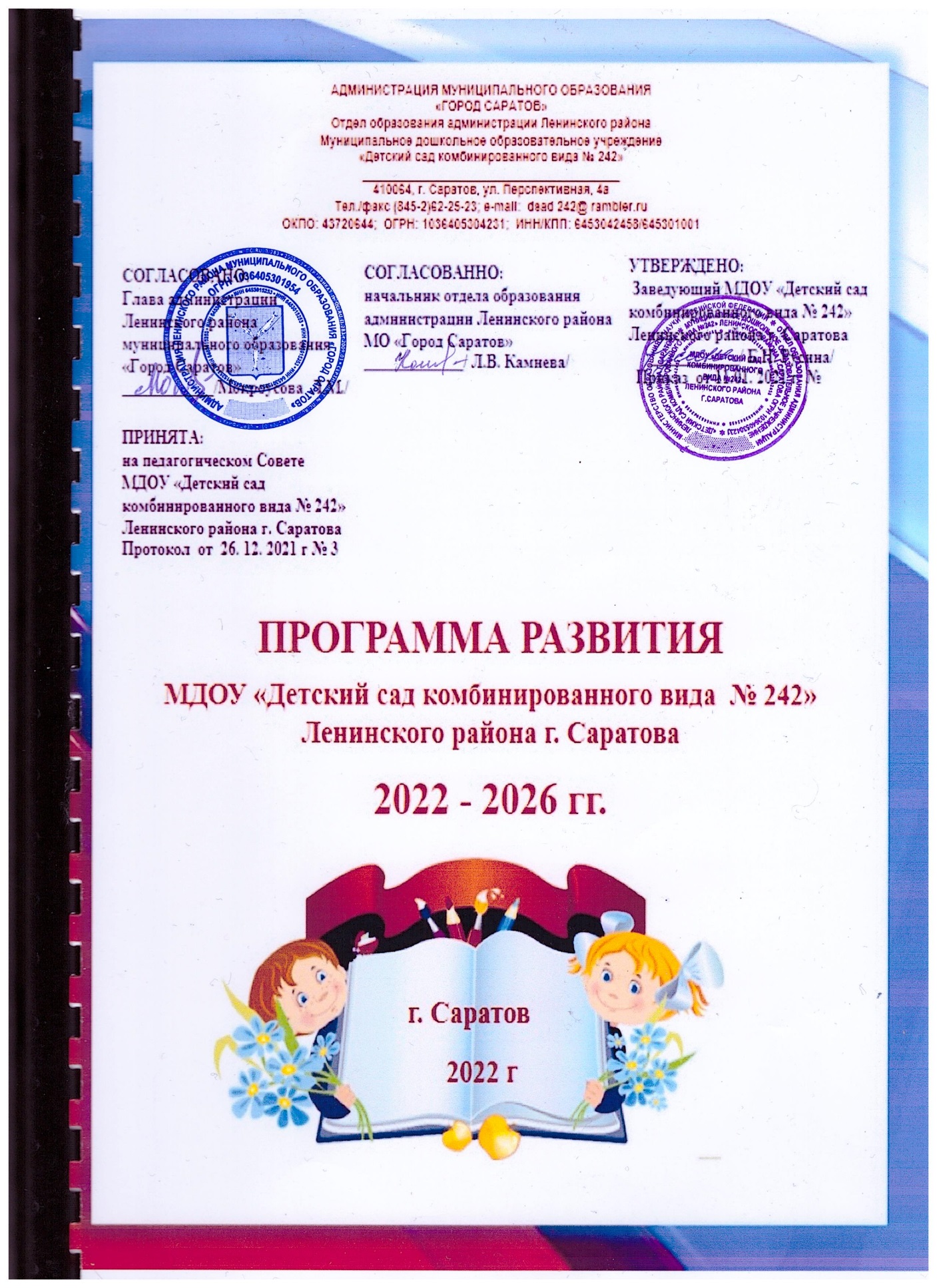 ПАСПОРТ ПРОГРАММЫ РАЗВИТИЯМДОУ «Детский сад комбинированного вида № 242» Ленинского района г. Саратова на 2022–2026 годы.ВВЕДЕНИЕ.    Используемые термины и сокращения.  ДОУ  – Муниципальное дошкольное образовательное учреждение «Детский сад комбинированного вида № 242» Ленинского района г. Саратова (далее – ДОУ).   Программа – программа развития ДОУ на 2022 -2026 годы.   Настоящая Программа разработана на основании приоритетов образовательной политики, закрепленных в документах федерального, регионального и муниципального уровней.   Программа представляет собой основной стратегический управленческий документ, регламентирующий и направляющий ход развития ДОУ. В программе отражаются системные, целостные изменения в ДОУ (инновационный режим), сопровождающиеся проектно-целевым управлением.Основным ресурсом развития системы образования является осуществление комплекса мероприятий, направленных на повышение качества образовательной услуги и роста профессиональной компетентности педагога. В современных условиях реформирование образования ДОУ представляет собой открытую и развивающуюся систему. Основным результатом ее жизнедеятельности должно стать сетевое взаимодействие, осваивая которое ДОУ становится мощным средством социализации личности ребенка. Особую значимость, в связи с этим, приобретает Программа развития ДОУ, которая определяет исходное состояние системы, образ желаемого будущего состояния, состав и структуру действий по переходу от настоящего к будущему. Программа развития МДОУ «Детский сад комбинированного вида №242» Ленинского района г. Саратова разработана на основе анализа имеющихся условий и ресурсного обеспечения с учетом прогноза о перспективах их изменений и направлена на сохранение позитивных достижений ДОУ и является официальным рабочим документом для организации текущей и перспективной деятельности ДОУ.      Основными функциями настоящей программы развития являются:организация и координация деятельности ДОУ по достижению поставленных перед ним задач;определение ценностей и целей, на которые направлена программа;выявление качественных изменений в образовательном процессе посредством контроля и мониторинга хода и результатов реализации программы развития;интеграция усилий всех участников образовательных отношений, действующих в интересах развития ДОУ.    Программа развития ДОУ является официальным рабочим документом для организации текущей и перспективной деятельности ДОУ. Это система действий для достижения желаемого результата развития ДОУ.     Программа развития определяет цель, задачи, направления и предполагаемые результаты развития ДОУ на период с 2022 года по 2026 год включительно.     Целевыми установками образовательной политики государства на современном этапе стало осуществление комплекса мероприятий, направленных на повышение качества образовательной услуги, рост профессиональной компетентности педагога как основного ресурса развития системы образования. Эффективное решение этих задач возможно только в учреждении, готовом работать в инновационном режиме, конкурентоспособном на рынке образовательных услуг. Творческая группа педагогических работников разработала Программу развития ДОУ.     Программа развития была спроектирована, исходя из анализа состоянияДОУ, территориальной специфики (возможности внешнего окружения детского сада), специфики контингента детей, потребности родителей (законных представителей) воспитанников в образовательных и иных услугах, а также с учетом возможных рисков в процессе реализации Программы развития.Раздел I. ХАРАКТЕРИСТИКА ТЕКУЩЕГО СОСТОЯНИЯ ДОУ.  ИНФОРМАЦИОННА СПРАВКА О ДОУ.СВЕДЕНИЯ О ДОУ.   МДОУ «Детский сад комбинированного вида № 242» Ленинского района г. Саратова» создан в марте 1981 года. Приказом отдела образования  Ленинского района города Саратова  от 15.07.1998  № 273  Муниципальное дошкольное образовательное учреждение «Ясли-сад № 242» Ленинского района г. Саратова переименовано в муниципальное дошкольное образовательное учреждение «Детский сад № 242» Ленинского района г. Саратова.    Муниципальное дошкольное образовательное учреждение «Детский сад № 242» Ленинского района г. Саратова является правоприемником муниципального дошкольного образовательного учреждения «Ясли-сад № 242» Ленинского района г. Саратова    Приказом отдела образования Ленинского района города Саратова  от 01.08.2001  № 96/1 муниципальное дошкольное образовательное учреждение «Детский сад № 242»  Ленинского района  г. Саратова переименовано в муниципальное дошкольное образовательное учреждение «Детский сад компенсирующего вида № 242»  Ленинского района г.Саратова. Муниципальное дошкольное образовательное учреждение «Детский сад компенсирующего вида № 242»  Ленинского района г. Саратова является правоприемником муниципального дошкольного образовательного учреждения «Детский сад № 242»  Ленинского района г. Саратова.   Приказом администрации Ленинского района администрации муниципального образования «Город Саратов»   № 214 от 29.09.2015 г.  Муниципальное дошкольное образовательное учреждение «Детский сад компенсирующего вида № 242» Ленинского района г.Саратова переименовано в Муниципальное дошкольное образовательное учреждение «Детский сад комбинированного вида № 242» Ленинского района г.СаратоваПравоустанавливающие документы детского сада.Детский сад находится в отдельно стоящем типовом двухэтажном здании. Имеется собственная территория для прогулок, 7 обустроенных прогулочных веранд, игровое и спортивное оборудование, отличительной особенностью ДОУ является хорошее озеленение, наличие отдельной спортивной площадки.Условия обучения в ДОУ.   Основной структурной единицей ДОУ является группа детей дошкольного возраста.ДОУ создает условия для реализации гарантированного гражданам Российской Федерации права на получение общедоступного и бесплатного дошкольного образования.    В ДОУ функционируют группы общеразвивающей и компенсирующей направленности.   В группах общеразвивающей направленности осуществляется дошкольное образование в соответствии с ООП ДОУ, а в группах компенсирующей направленности осуществляются квалифицированная коррекция недостатков в физическом и (или) психическом развитии и дошкольное образование детей с ограниченными возможностями здоровья в соответствии с АООП ДОУ, учитывающие особенности психофизического развития и возможностей воспитанников.  Для получения качественного образования детьми с ОВЗ создаются необходимые условия для диагностики и коррекции нарушений развития и социальной адаптации, оказания ранней коррекционной помощи на основе специальных психолого-педагогических подходов и наиболее подходящих для этих детей языков, методов, способов общения и условий, в максимальной степени способствующих получению дошкольного образования, а также социальному развитию этих детей.Материально-техническая база ДОУ.Режим работыДОУ: с 07:00 до 19:00. Выходные дни: суббота, воскресенье, праздничные дни.                                              Сведения о воспитанниках.В настоящее время в организации функционируют 12 групп воспитанников, из них:Характеристика семей воспитанников по составу.                Характеристика семей воспитанников по количеству детей.                      Характеристика организации педагогического процесса в ДОУ.             Программно-методическое обеспечение. Актуальное состояние – качество образовательных услуг, предоставляемых ДОУ, находятся на высоком уровне, о чем свидетельствуют результаты внешнего мониторинга «Оценка качества образования в условиях внедрения ФГОС ДО» и анкетирование родителей воспитанников. Образовательная деятельность ДОУ регламентируется «Основной образовательной программой дошкольного образования  ДОУ», разработанной участниками творческой группы в соответствии с требованиями ФГОС ДО. Воспитательно-образовательный процесс в ДОУ организован в соответствии с рядом документов:Основной образовательной программы ДОУ.2. Годовым планом работы ДОУ, спроектированным в соответствии со спецификой детского сада на основе анализа состояния системообразующих факторов, с учетом мнения родителей, социального заказа, уровня профессиональной компетентности педагогического коллектива. 3. Комплексно-тематическим планированием образовательной деятельности в группах раннего и дошкольного возраста.                 Организация дополнительных образовательных услуг.  Важной частью системы воспитательно-образовательного процесса в ДОУ является организация дополнительных бесплатных образовательных услуг для дошкольников, которая выступает как средство развития личности, удовлетворения образовательных потребностей детей и их родителей, создание ситуации успеха для каждого ребенка. Отбор дополнительных образовательных программ, организационных форм, методов и технологий для реализации развития, и воспитания детей осуществляется в соответствии со ступенями образования, миссией ДОУ, нормативно-правовым статусом ДОУ. При организации дополнительных образовательных услуг в детском саду решаются следующие задачи: 1. Удовлетворение родительского спроса. 2. Удовлетворение потребности дошкольников в совместной и самостоятельной деятельности по интересам 3. Создание необходимой предметно-пространственной среды. 4. Создание безопасных и комфортных условий для организации дополнительных занятий. 5. Разработка содержания и совершенствования программ дополнительного образования. 6. Развитие информационно – рекламного обеспечения платных услуг.    По желанию родителей (законных представителей воспитанников) возможно осуществление параллельного освоения основной образовательной программы дошкольного образования и дополнительных общеобразовательных программ (Положение о дополнительной образовательной деятельности» утверждено Приказом от 09.09.2019 г. № 431). При оказании дополнительной образовательной услуги наряду с реализацией образовательной программы учитываются требования к режиму дня и организации воспитательно-образовательного процесса, предъявляемые СанПиН 2.4.3648-20. Дополнительные услуги осуществляют специалисты в своей области. Это обеспечивает разносторонность, привлекательность, уникальность и, в конечном счете, результативность дополнительного образования как практико-ориентированного. Для организации услуг педагогами разработаны. Проблемное поле.Дополнительные образовательные услуги по программе технической направленности реализуются не в полном объеме из-за недостаточного количества комплектов LEGOEducationWeDo 2.0, нетбуков для занятий робототехникой. Отсутствуют дополнительные образовательные услуги по естествеПерспективы развития. Расширить спектр услуг дополнительного образования, способствующего самореализации детей с разными образовательными потребностями, в том числе по программам естественнонаучной и технической направленности, с целью реализации национального проекта «Образование», регионального проекта «Успех каждого ребенка», учитывая запросы родителей.  Характеристика окружающего социума.ДОУ является открытой социальной системой, способной реагировать на изменения внутренней и внешней среды. Оно осуществляет взаимодействие со средой, предоставляет широкий спектр образовательных услуг. Развитие социальных связей с различными образовательными и культурно-просветительскими организациями города дает дополнительные возможности для самореализации дошкольников и педагогов, предоставляющим детям большие возможности для достижения новых образовательных результатов. Сотрудничество со спортивным клубом позволяет обеспечить возможность получения дополнительного образования, реализовать индивидуально - дифференцированный подход к развитию детей, удовлетворить потребность детей в двигательной активности (через посещение воспитанниками различных спортивных секций). Специалисты ГУЗ Сгмп № 1 Детское поликлиническое отделение обеспечивают профессиональное медицинское обслуживание детей и медицинских работников ДОУ, проводят мониторинг уровня здоровья детей, лечебно-профилактические мероприятия с детьми, консультации для родителей. Взаимодействие с СОШ № 49 обеспечивает преемственность дошкольного и начального школьного образования. Совместно с ГУК «Областная специальная библиотека для слепых», Библиотекой № 37 и ДОУ проводит литературные и культурно-познавательные мероприятия   Процесс взаимодействия с социальными партнёрами способствует росту профессионального мастерства всех специалистов ДОУ, что в конечном итоге ведет к повышению качества дошкольного образования. Вывод: Процесс взаимодействия с социальными партнёрами способствует росту профессионального мастерства всех специалистов детского сада, что в конечном итоге ведет к повышению качества дошкольного образования. Перспективы развития в данном направлении:- Поиск новых форм взаимовыгодного сетевого взаимодействия для функционирования ДОУ в режиме открытого образовательного пространства, обеспечивающего полноценную реализацию интересов личности, общества, государства в воспитании подрастающего поколения; - Использовать возможности сетевого взаимодействия с городским образовательным сообществом с целью выявления, поддержки и развития способностей и талантов у воспитанников с разными образовательными потребностями через приобщение к городским дополнительным программам разного уровня. Организационно-педагогические условия, характеристика кадров ДОУ.Укомплектованность кадрами.Сведения о работниках ДОУ.1Характеристика достижений педагогов ДОУ.Педагоги ДОУ регулярно участвуют в конкурсах муниципального и регионального уровня. В 2020 году наши педагоги представляли свой опыт по инновационной деятельности, ведение экспериментальной работы,  разработки и внедрение авторских программ:В 2021 году педагоги ДОУ достигли высоких результатов участвуя в конкурсах, которые отмечены призовыми местами:   На базе нашего ДОУ ежегодно проводятся региональные семинары, на которых педагоги делятся своим опытом по нравственно – патриотическому воспитанию. Заведующий МДОУ Б.Н. Русина является членом правления Саратовского областное отделение  общественной организации «Педагогическое общество Росиии».    Анализ данного направления деятельности показывает, что в ДОУ проводится систематическая работа по повышению профессиональной компетенции педагогов, освоению новых технологий, методик. Педагоги занимаются самообразованием, обучаются на курсах, повышая свой профессиональный уровень, принимают активное участие в работе конференций, фестивалей, методических объединений города. Объединяющим фактором в коллективе является не только уровень профессионализма, но и личностные качества сотрудников, умение объединяться, общаться, строить и реализовывать совместные проекты. Опытные педагоги готовы делиться своим опытом, оказывать поддержку молодежи. В ДОУ функционируют проблемно-творческие группы.Но несмотря на плодотворную работу педагогического коллектива, существуют некоторые проблемы: -  недостаточно высокий уровень аналитико-прогностических и проектировочных умений ряда педагогов не позволяет им достойно представить опыт своей работы. Среди основных дефицитов в вопросах сформированности у педагогов профессиональных компетентностей, соответствующих требованиям профессионального стандарта, определяются следующие:-  владение ИКТ- технологиями, необходимыми для планирования, реализации и оценки образовательной работы с детьми раннего и дошкольного возраста; -  выстраивание партнёрского взаимодействия с родителями (законными представителями) воспитанников для решения образовательных задач, использование методов и средств для их психолого-педагогического просвещения; - владение психолого-педагогическими технологиями, необходимыми для адресной работы с различными контингентами воспитанников (одаренные дети, дети с особыми образовательными потребностями, дети с ОВЗ и т.д.).    Перспективы развития.   Дальнейшее развитие педагогического коллектива является компонентом Программы развития и предусматривает создание условий для совершенствования профессиональных компетенций педагогов в освоении современных методов и технологий посредством  повышения квалификации, совершенствования системы методической работы.                          Основания для разработки программы развития. Перед началом разработки программы рабочая группа проанализировала:- результативность реализации программы развития ДОУ на 2016–2021 годы;- потенциал развития ДОУ на основе SWOT-анализа возможностей и проблем образовательной организации;- возможные варианты развития.Результаты SWOT – анализа потенциала ДОУ. Характеристика  взаимодействия с семьями воспитанников.    Одним из путей повышения качества дошкольного образования видим в установлении прочных связей с социумом и совершенствованием конструктивных взаимоотношений с родителями, строящихся на идее социального партнерства. Педагоги детского сада уделяют большое внимание работе с семьями воспитанников, вовлекая родителей в единое образовательное пространство. Для того чтобы взаимодействие было эффективным, в своей деятельности мы акцентируем внимание на основных социальных потребностях родителей: - потребности в познании,-  потребности в самореализации, - потребности в признании.     Большое внимание уделяется изучению образовательных потребностей родителей.     В плане инновационных подходов в ДОУ проводятся мастер-классы для родителей и совместно с родителями, мероприятия в рамках «Школы выходного дня», «Музейной гостиной», организованы родительские клубы. Последние новости о жизни детского сада и всю необходимую информацию об учреждении родители могут найти на официальном сайте учреждения: http://gorbunok.saredu.ru.     Создание эффективной системы взаимодействия с родителями дает свои результаты: - анализ анкетирования показывает стабильно высокую степень удовлетворенности и заинтересованности родителей деятельностью ДОУ; - анализ посещаемости мероприятий показывает, что все больше родителей становятся их активными участниками. Выводы: - Взаимодействие с родителями коллектив ДОУ строит на принципе сотрудничества и партнерства. -  Наблюдается активное включение родителей в практические формы взаимодействия с семьей: совместные проекты, акции, конкурсы, выставки творческих работ. -  Результаты анкетирования показывают достаточно высокую степень удовлетворенности работой ДОУ – 87 %.Раздел II. КОНЦЕПЦИЯ РАЗВТИЯ ДОУ.     Актуальность разработки программы развития обусловлена модернизацией системы образования Российской Федерации, а именно выход новых нормативных документов, диктующих основные положения и нормы функционирования современного ДОУ.   В настоящее время одно из наиболее перспективных направлений в системе дошкольного образования является поиск путей, обеспечивающих интеграцию образовательного процесса ориентированного на развитие личности и предусматривающего в своей основе личностно-ориентированную модель образования.   Ключевая идея развития ДОУ ориентирует коллектив на создание качественного образовательного пространства, способствующего развитию и саморазвитию всех участников образовательного процесса: педагогов, воспитанников и их родителей (законных представителей).  Качественное внедрение ФГОС ДО в образовательном процессе требует комплекса мероприятий по обновлению содержания и выбору технологий в образовательный процесс. Предстоит дальнейшая работа по перестроению сознания педагогов с учебно-дисциплинарной модели построения образовательного процесса и общения с детьми на модель личностно-ориентированную.  Существенные изменения в системе образования требуют изменений в квалификационном уровне педагогов. Современный педагог должен обладать многими качествами: компетентность, творчество, гуманность, нравственность, обладать точными знаниями современных педагогических технологий и умело их применять в своей работе.   Основной вектор деятельности ДОУ направлен на развитие индивидуальных личностных ресурсов ребенка, его творческих способностей и ведущих психических качеств. Личностно-ориентированный подход в центр образовательной системы ставит личность ребёнка, обеспечение комфортных, бесконфликтных и безопасных условий ее развития, реализации ее природных потенциалов. Эту тенденцию учитывает и рабочая программа воспитания, на основе которой детский сад ежегодно разрабатывает календарный план воспитательной работы. Рабочая программа воспитания и календарный план воспитательной работы являются составными частями ООП ДО.С целью успешной реализации основных направлений развития ДОУ до 2023 года работники проходят повышение квалификации в соответствии с разделом программы «Мероприятия по улучшению кадрового состава».Раздел III. КЛЮЧЕВЫЕ ОРИЕНТИРЫ ПРОГРАММЫ РАЗВИТИЯ: миссия, цели, задачи, этапы реализации и ожидаемые результаты.  Основные направления развития ДОУ.  Мероприятия по реализации Программы развития.Мероприятия по организацииздоровьесберегающей и здоровьеформирующей деятельностиОсновные направления развития ДОУ. Мероприятия по реализации Программы развития.Мероприятия по организацииздоровьесберегающей и здоровьеформирующей деятельностиМероприятия по периодам реализации Программы развития ДОУ.  Мероприятия по улучшению кадрового состава.Мероприятия по периодам реализации Программы развития ДОУ.                        Мероприятия по материально – технической модернизации ДОУ.Мероприятия по периодам реализации Программы развития.Механизмы реализации программы развития.Ожидаемые результаты реализации программы развития.Критерии и показатели оценки реализации программы развития.Индикаторы эффективности реализации Программы развитиявдинамике на 2022-2026 г.г.Мониторинг реализации Программы развития.Система организации контроля за выполнением Программы развития.Список используемой литературы:1. Белая К.Ю. От сентября до сентября: календарный план работы руководителя ивоспитателя детского сада. М., 2010.2. Белая К.Ю. Программы и планы в ДОО. Технология разработки в соответствии с ФГОС ДО. М.: ТЦ Сфера, 2014г.3. Солодянкина О.В. Система планирования в дошкольном учреждении: метод. пособие.М.,2009.4. Зебзеева В.А. Нормативное обеспечение дошкольного образования (с коментариями) М.:ТЦ Сфера, 2015.5. Нормативная база современного дошкольного образования. М: Просвещение, 2014г.Приложения к  Программе развития:Проекты реализации «Программы развития».1.  Проект «Современный образовательный детский сад»Цель: Совершенствование материально-технической базы ДОУ.
Задача: Рациональное использование бюджетных средств для формирования
качественной предметно – развивающей среды и материально- технической
базы ДОУ.Проект «Успех каждого ребенка» в рамках Федерального проекта
Цель: Создание качественных условий для воспитания гармонично развитой и социально ответственной личности.
Задача: Обновление содержания и методов дополнительного образования детей, развитие кадрового потенциала и модернизации системы дополнительного образования.3. Проект «Поддержка семей с детьми»
        В рамках Федерального проекта «Поддержка семей, имеющих детей»
Цель: Создание условий для повышения компетентности родителей (законных представителей) воспитанников в вопросах образования и воспитания.
Задача: Совершенствование системы взаимодействия с родителями, обеспечивающей
повышение уровня грамотности родителей в вопросах последовательного развития и воспитания детей, а также согласование требований педагогов и родителей в вопросах воспитания и развития детей.Проект «Информационное пространство».
в рамках Федерального проекта «Цифровая образовательная среда».Цель: создание современной и безопасной цифровой образовательной среды, обеспечивающей доступность цифрового образовательного пространства для всех участников образовательной деятельности.
Задача: совершенствование предметно-образовательной среды ДОУ с учетом планируемых изменений в образовательном процессе.Проект «Педагог будущего» в рамках Федерального проекта «Учитель будущего»Цель: внедрения национальной системы профессионального роста педагогических
работников.
Задача: совершенствование профессиональных компетенций педагогов.        Используемые термины и сокращения.  Актуальность -  Программа развития ДОУ ориентирована на решение наиболее значимых
проблем для будущей (перспективной) системы образовательного и коррекционного
процесса ДОУ.
Прогностичность- данная Программа развития отражает в своих целях и планируемых действиях не только сегодняшние, но и будущие требования к ДОУ (в программе представлена не только эталонная модель выпускника детского сада, но и  перспективная модель ДОУ на момент завершения реализации программы развития). Таким образом:-  просчитываются риски, возникновение которых возможно при реализации программы; -  намечается соответствие программы изменяющимся требованиям и условиям, в которых она будет реализоваться.
  Рациональность - Программой развития определены цели и способы их достижения, которые
позволят получить максимально возможные результаты.
  Реалистичность – Программа развития  призвана обеспечить соответствие между желаемым и возможным, т.е. между целями программы и средствами их реализации.
  Целостность - наличие в Программе развития всех структурных частей, обеспечивающих полноту состава действий, необходимых для достижения цели.
  Контролируемость - в Программе развития определены конечные и промежуточные цели
задачи, которые являются измеримыми, сформулированы критерии оценки результатов
развития ДОУ. Нормативно-правовая адекватность - соотнесение целей программы и
планируемых способов их достижения с законодательством федерального, регионального и
районного уровней.
   Индивидуальность- Программа развития нацелена на решение целей и задач реализации ФГОС ДО,  характерных проблем ДОУ при максимальном учете и отражении особенностей 
ДОУ, запросов и потенциальных возможностей педагогического коллектива, социума и родителей воспитанников.
В процессе разработки Программы развития авторы-составители основывались на том, что оптимизация развития системы дошкольного образования возможна лишь при освоении инноваций, изучения современных образовательных рекомендаций, направленных на сохранение позитивных достижений ДОУ.   Программа – Программа развития муниципального дошкольного образовательного учреждения «Детский сад комбинировнного вида № 242» Ленинского района г. Саратова (далее – ДОУ) на 2021 – 2025годы.Настоящая Программа разработана на основании приоритетов образовательной политики, закрепленных в документах федерального, регионального и муниципального уровней. Программа представляет собой основной стратегический управленческий документ, регламентирующий и направляющий ход развития ДОУ. В Программе отражаются системные, целостные изменения в ДОУ (инновационный режим), сопровождающиеся проектно-целевым управлением.Основными функциями настоящей Программы развития являются:организация и координация деятельности ДОУ по достижению поставленных перед ним задач;определение ценностей и целей, на которые направлена Программа;выявление качественных изменений в образовательном процессе посредством контроля и мониторинга хода и результатов реализации Программы развития;интеграция усилий всех участников образовательных отношений, действующих в интересах развития ДОУ.Наименование программы.Программа развития МДОУ «Детский сад комбинированного вида № 242» Ленинского района г. Саратова на 2022 –2026 годы (далее – ДОУ).Разработчики Программы развития.Программа разработана творческой группой педагогических работников ДОУ /Приказ от 10.01. 2022 года № Координаторы Программы развития. Б.Н. Русина, заведующий  ДОУ. Л.П. Кобзева, заместитель заведующего- секретарь. ИсполнителипрограммыРаботники ДОУ.Статус Программы
развитияНормативный документ ДОУ, осуществляющей деятельность в режиме развития и реализации основных актуальных перспективных нововведений в ДОУ.Назначение программы развития Программа развития предназначена для управления ДОУ на основе инновационных процессов в соответствии с приоритетными направлениями и стратегическими задачами государственной политики РФ в сфере образования.Основные функции Программы развития Определяет стратегию развития ДОУ; Выделяет приоритетные направления работы ДОУ; Ориентирует всю деятельность на конечный результат.Нормативно-правовая и методическая база для разработки программы1. Федеральный закон «Об образовании в Российской Федерации» от 29.12.2012 № 273-ФЗ.2. Стратегия развития воспитания в РФ на период до 2025 года, утвержденная распоряжением Правительства РФ от 29.05.2015 № 996-р.3. Концепция развития дополнительного образования детей в РФ, утвержденная распоряжением Правительства РФ от 04.09.2014 № 1726-р.4. Федеральный государственный образовательный стандарт дошкольного образования (ФГОС ДО).5. Федеральный проект «Цифровая образовательная среда» (п. 4.4 паспорта национального проекта «Образование», утв. президиумом Совета при Президенте РФ по стратегическому развитию и национальным проектам, протокол от 24.12.2018 № 16).6. Порядок организации и осуществления образовательной деятельности по основным общеобразовательным программам – образовательным программам дошкольного образования, утвержденный приказом Минпросвещения от 31.07.2020 № 373.7. Распоряжение Минпросвещения России от 21.06.2021 № Р-126 «Об утверждении ведомственной целевой программы «Развитие дополнительного образования детей, выявление и поддержка лиц, проявивших выдающиеся способности».8. Письмо Минпросвещения России от 07.06.2019 № 07-3760.9. Письмо Минпросвещения России от 11.05.2021 № СК-123/07.10. СанПиН 2.3/2.4.3590-20 «Санитарно-эпидемиологические требования к организации общественного питания населения» о 27.10. 2020 г. № 32;11.СанПин СП 3.1 2.4 3598-20 санитарно эпидемиологические требования для образовательных организаций (ДОУ, детские сады, щколы) в условиях распространения новой коронавирусной инфекции (COVID-19)», согласно постановлению Главного санитарного врача РФ от 30.06.2020 № 16;12.СанПиН 3.3686-21 «Санитарно-эпидемиологические требования по профилактике инфекционных болезней» (постановление Главного государственного санитарного врача РФ от 28.01.2021 г. № 2).13. Регламентирующие гигиенические нормативы СанПиН в 2022 году:                 (СанПиН 1.2.3684-21; СанПиН 2.1.3685-21);14. Государственная программа «Развитие образования», утвержденная постановлением Правительства РФ от 26 декабря 2017 г. № 164215. Общенациональный план действий № АБ-П13-5361 кв. в редакции от 23.10.2020 г.16. Муниципальная программа "Развитие культуры в муниципальном образовании "Город Саратов" на 2021-2023 годы.утвержденная постановлением администрации муниципального образования «Города Саратова»от 13 октября 2020 года N 2030.17. Примерное Положение об оказании логопедической помощи в организациях, осуществляющих образовательную деятельность, утвержденное распоряжением Минпросвещения от 06.08.2020 № Р-75. 18.Федеральный закон от 31.07.2020 г. № 304-ФЗ. О внесении изменений в Федеральный закон «Об образовании в Российской Федерации» по вопросам воспитания обучающихся»;19. Устав МДОУ «Детский сад комбинированного вида № 242» .Срок реализации Программы   2022 - 2026 гг. – Реализации Программы развития (5 лет)Основные этапы реализации программы развитияПервый этап: разработка документов, направленных на методическое, кадровое и информационное развитие ДОУ, проведение промежуточного мониторинга реализации программыОсновные этапы реализации программы развитияВторой этап: реализация мероприятий, направленных на достижение результатов программы, промежуточный мониторинг реализации мероприятий программы, коррекция программы.Основные этапы реализации программы развитияТретий этап: итоговый мониторинг реализации мероприятий программы, анализ динамики результатов,  выявление проблем и путей их решения, определение перспектив дальнейшего развития. Подведение итогов и постановка новых стратегических задач развитияЦели программы развития.1. Обеспечение безопасного образовательного процесса с соблюдением всех санитарно-эпидемиологических требований в ДОУ.2. Построение учебной и воспитательной деятельности с учетом индивидуальных возрастных психологических и физиологических особенностей воспитанников с ориентацией на результаты образования.2. Повышение качества образовательных, здоровьеформирующих и коррекционных услуг в ДОУ, с учётом возрастных и индивидуальных особенностей детей.3. Модернизация системы управления образовательной, инновационной, финансово-экономической деятельностью, материально-технической базы ДОУ, цифровизация образовательной деятельности.4. Обеспечение доступности дошкольного образования, равных стартовых возможностей каждому ребёнку дошкольного возраста с учётом потребностей и возможностей социума.5. Оказание логопедической помощи, в том числе с помощью сетевого взаимодействия.   6. Обеспечение разнообразия и доступности дополнительного образования с учётом потребностей и возможностей детей.4. Повышение безопасности, в том числе усиление антитеррористической защищенности объектов ДОУ.6. Обеспечение сетевого взаимодействия.   Комплексные задачи программы развития1. Обеспечение преемственности основных образовательных программ дошкольного образования и начального образования.2. Внедрение дистанционных образовательных технологий и элементов электронного обучения для детей от 5 лет.3. Цифровизация системы управления ДОУ, в том числе документооборота.4. Создание открытой и доступной системы дополнительного образования для развития детских способностей.5. Обеспечение эффективного, результативного функционирования и постоянного роста профессиональной компетентности стабильного коллектива в соответствии с требованиями ФГОС ДО.6. Модернизация развивающей предметно-пространственной среды и материально-технической базы ДОУ.7. Повышения безопасности в организации в отношении детей и работников, посетителей.8. Создание условий для полноценного сотрудничества с социальными партнерами для разностороннего развития детей.9. Обновление системы охраны труда и обеспечение безопасных условий труда в ДОУ.10. Усиление антитеррористической безопасности в ДОУ.11. Соблюдение санитарно-эпидемиологических требований в условиях распространения COVID-19.Ожидаемые результаты реализации программыФункционирование ДОУ как открытой, динамичной,
развивающейся среды, обеспечивающей свободный доступ ко всей
необходимой информации о своей деятельности.
Обновление структуры и содержания образования через реализацию инновационных, в том числе здоровьесберегающих технологий.
Снижение роста заболеваемости детей, через мероприятия
направленные на оздоровление и укрепление детского организма.
Снижение роста числа детей нуждающихся в услугах логопеда и детского психолога.
Улучшение материально-технической оснащенности и создание привлекательного в глазах участников образовательного процесса имиджа ДОУ.
Высокая конкурентоспособность детского сада в образовательной инфраструктуре района.
Успешное освоение выпускниками ДОУ основной образовательной программы, достижение оптимального качества образования.
Формирование широкого спектра вариативных форм дополнительного образования на базе ДОУ..
Повышение профессиональной компетентности педагогов в
соответствии с требованиями Профессионального стандарта, через
курсовую переподготовку, методическую работу и транслирование
опыта в разных формах, ведение инновационной деятельности.
Создание безопасной информационной среды в ДОУ, оптимальное ее использование для достижения качественно новых результатов.Качество доступа к сети Интернет (качество связи) позволяющее ДОУ принимать участие в видеоконференциях, семинарах и других дистанционных мероприятиях, работать с электронными программами в онлайн формате.Основные направления Программы развития:1. Развитие качественной и доступной образовательной и творческой среды.2. Разработка образовательных программ, в которых используются современные материально-технические условия в соответствии с законодательством РФ.3. Повышение эффективности системы дополнительного образования, расширение спектра дополнительных образовательных услуг для детей и их родителей4. Цифровизация рабочих и образовательных процессов в организации.5. Совершенствование системы охраны труда.6. Усиление антитеррористической защищенности организации.СтруктурапрограммыразвитияВведениеРаздел I. Характеристика текущего состояния ДОУ.Раздел II. Концепция развития ДОУ.Раздел III. Ключевые ориентиры программы развития: миссия, цели, задачи, этапы реализации, ожидаемые результатыРаздел IV. Мероприятия по реализации программы развитияРаздел V. Мониторинг реализации программы развитияПорядок управления реализацией Программы развитияТекущее управление программой осуществляется администрацией ДОУ. Корректировки Программы проводятся заведующим и специалистами МДОУ «Детский  сад комбинированного вида № 242» Ленинского района г. Саратова.Порядок мониторинга реализации программы развитияВнутренний мониторинг осуществляется ежегодно в мае. Форма–аналитический отчет – справка о результатах реализации программы развития.  Ответственный назначается приказом заведующегоДОУ .Ресурсное   обеспечение реализации программы развитияКадровые ресурсы. На данный момент 45 % педагогам присвоена первая квалификационная категория, 18 % – высшая. На момент завершения программы:- доля педагогов с первой квалификационной категорией должна составить 60 %, с высшей – 25 %.- 100% педагогов с высоким уровнем профессионального развития педагогических и руководящих работников, в том числе их дополнительного профессионального образования;Материально-технические ресурсы. - Укомплектованость ДОУ для реализации образовательных программ дошкольного образования. На момент завершения Программы развития ДОУ должно создать материально-технические ресурсы для реализации программ дополнительного образования по следующим направлениям: - физически-спортивное направление, - конструирование,                                                                                - народное творчество; - включенность ДОУ в процессы инновационного развития, а также в информационно-образовательное пространство РФ;-  наличие материально-технических, психолого-педагогических, финансовых условий, а также оснащенность развивающей предметно-пространственной среды;- функционирование внутренней системы оценки качества образования;
- стабильное финансирование Программы.Механизмы реализации программы развития ДОУ:1. Заключение договоров о сетевой форме реализации образовательной программы с целью повышение качества образовательных, здоровьеформирующих и коррекционных услуг в ДОУ, с учетом возрастных и индивидуальных особенностей детей.2. Модернизация и цифровизация материально-технических ресурсов с целью обеспечение доступности дошкольного образования, равных стартовых возможностей каждому ребенку дошкольного возраста с учетом потребностей и возможностей социума.3. Модернизация системы управления образовательной, инновационной и финансово-экономической деятельностью ДОУ..ИнформационнаясправкаИнформационнаясправкаПолное наименование ДОУ Муниципальное дошкольное образовательное учреждение «Детскийсад    комбинированного вида №242» Ленинского района г. Саратов.Документ,
подтверждающий
статус ДОУ.Лицензия на ведение образовательной деятельности: № 2412 от 27 января 2016 года, выданная Министерством образования Саратовской области.   Режим работы ДОУ.ДОУ работает в режиме 5-дневной рабочей недели с 7.00 до19.00 часов.
  Выходные дни  – суббота, воскресенье, праздничные дни.Историческая
справка  Дата основания ДОУ:  29 марта1981 г.
  Учредитель: - Администрация муниципального образования «Город   Саратов» Отдел образованияадминистрации Ленинского района   г. Саратова Руководитель: Заведующий: - БэллаНисоновна Русина. Адрес, телефон,
электронная почта,
сайт.  Адрес ДОУ:г. Саратов, ул. Перспективная, д. № 4а.Телефон (факс) ДОУ: 8(8452)62-25-23 Адрес электронной почты: e-mail:dsad242@rambler.ruИнформационный сайт ДОУ: http://gorbunok.saredu.ruДоумент.Правоустанавливающие сведения.Устав.  Действующий устав ДОУот 13 июля 2017 года утвержден Межрайонной  ИФНС России № 19 по Саратовской области.Лицензия на осуществление образовательной деятельностиПриказ Министерством образования Саратовской области от 27 января 2016 года,  регистрационный номер № 2412,  выданная Министерством образования Саратовской области.      Свидетельство о внесении записи в ЕГРЮЛ.Основной государственный регистрационный номер:                           ОГРН: 1036405304231; ИНН/КПП: 6453042458/645301001                   ОКПО: 43720644.Наименование помещения.Количество.Кабинет  заведующего1Методический  кабинет1Кабинет  учителя - логопеда4Кабинет  учителя - дефектолога2Педагога  - психолога2Физкультурный  зал1Музыкальный  зал1Сенсорная    комната1Шунгитовая комната1Русская изба1Музей «Боевой славы»1Медицинский кабинет1Процедурная1Изолятор1Кабинет массажа1Кабинет офтальмолога1Групповыяейки и помещения к ним12Пищеблок1Кладовые6И т.л.Возрастная категория.Мест по СанПиНФактическая наполняемость группОбщеразвивающие  группыОбщеразвивающие  группыОбщеразвивающие  группыот 2-х до 3-х лет1525от 3-х до 4-х лет2026от 4-х до 5-ти лет2026от 5-ти до 6-ти лет2024от 6-ти до 7-ти лет202595138Группы с нарушением зрения. Группы с нарушением зрения. Группы с нарушением зрения. От 4-х до 5-ти лет612от 5-ти до 6-ти лет612от 6-ти до 7-ти лет6121836Группы с нарушением интеллекта.Группы с нарушением интеллекта.Группы с нарушением интеллекта.от 4-х до 8-ти лет510от 4-х до 8-ти лет610от 4-х до 8-ти лет1010от 4-х до 8-ти лет8102140Состав семьиКоличество семейПроцент от общего количества семей воспитанниковПолная19491 %Неполная с матерью169 %Неполная с отцом43 %Оформлено опекунство11 %Количество детей в семьеКоличество семейПроцент от общего количества семей воспитанниковОдин ребенок3521%Два ребенка103 63%Три ребенка и более2415%Инвариантная часть: Вариативная часть;    Основная образовательная программа МДОУ «Детский сад комбинированного вида № 242» разработана в соответствии с ФГОС ДО, на основании «Примерной основной образовательной программы  дошкольного образования», одобренной решением федерального учебно-методического объединения по общему образованию (протокол от 20 мая 2015 г. № 2/15), с учетом примерной основной образовательной программы дошкольного образования «От рождения до школы» под редакцией Н.Е. Вераксы, Т.С. Комаровой, М.А.Васильевой.   Адоптированная основная образовательная программа МДОУ «Детский сад комбинированного вида № 242» в нарушением зрения», разработана в соответствии с ФГОС ДО, на основании «Примерной адоптированной основной образовательной программы  дошкольного образования детей амблиопией и косоглазием», одобренной решением федерального учебно-методического объединения по общему образованию (протокол от 7 декабря 2017 г. № 6/17), с учетом примерной основной образовательной программы дошкольного образования  «От рождения до школы» под редакцией Н.Е. Вераксы, Т.С. Комаровой, М.А.Васильевой (изд. 2019 г) и программы специальных (коррекционных) образовательных учреждений IV вида (для детей с нарушением зрения) / Под ред. Л.И. Плаксиной. — М.: Издательство «Экзамен», 2003.    Основная образовательная программа МДОУ «Детский сад комбинированного вида № 242» разработана в соответствии с ФГОС ДО, на основании «Примерной основной образовательной программы  дошкольного образования», одобренной решением федерального учебно-методического объединения по общему образованию (протокол от 20 мая 2015 г. № 2/15), с учетом примерной основной образовательной программы дошкольного образования «От рождения до школы» под редакцией Н.Е. Вераксы, Т.С. Комаровой, М.А.Васильевой.  Адоптированная основная образовательная программа МДОУ «Детский сад комбинированного вида № 242» в нарушением интеллекта», разработана в соответствии с ФГОС ДО, на основании «Примерной адоптированной основной образовательной программы  дошкольного образования детей с умственной отсталостью (интеллектуальными нарушениями)», одобренной решением федерального учебно-методического объединения по общему образованию (протокол от 7 декабря 2017 г. № 6/17), с учетом примерной основной образовательной программы дошкольного образования «От рождения до школы» под редакцией Н.Е. Вераксы, Т.С. Комаровой, М.А.Васильевой (изд. 2019 г) и программы Программа воспитания и обучения дошкольников с интеллектуальной недостаточностью. /Под редак. Баряева Л. Б., Гаврилушкина О. П., Зарин А. П., Соколова Н. Д. — СПб.: Издательство «СОЮЗ», 2003. — 320 с. — (Коррекционная педагогика).Ближайшее окружение ДОУ:Ближайшее окружение ДОУ:- СОШ № 49.1- Спортивный клуб «Медведь С»1- МДОУ «Детский сад № 232».1- Поликлиника № 1».1- Библиотека № 371- ГУЗ Сгмп № 1 Детское поликлиническое отделение1- ГУК "Областная специальная библиотека для слепых"1Педагогический состав.Количество. Заведующий детским садом.1Заместитель заведующего по ВМР.1 Воспитатели23  Специалисты:15     из них:- музыкальный руководитель2- инструктор по физической культуре1- учитель-логопед 4- учитель-дефектолог4- педагог дополнительного образования2- педагог-психолог1- социальный педагог1Общее количество педагогических работников – 35 человекОбщее количество педагогических работников – 35 человекМедицинский составКоличество.Врач педиатр1Врач офтальмолог1Старшая медсестра1Медсестра массажа1Медсестра ортопистка1Медсестра ЛФК1  Медсестра физиокабинета1Общее количество медицинских работников – 7 человекОбщее количество медицинских работников – 7 человек Состав работниковв % соотношенииПедагогическийПедагогический- воспитатели100 % - специалисты100 %Медицинский составМедицинский состав- врачи67 %- медсестры100 %Учебно - вспомогательныйУчебно - вспомогательный- младшие воспитатели100 %Технический персоналТехнический персонал - рабочие, повара и т.д.100 %Образование,количество работниковНаличие квалификационных категорий/ количество работниковСтаж работы, 
количество работниковВысшее – 7 чел.Высшая –   9 чел.До 5 лет – 3 чел.Среднее специальное – 16 чел.Первая   – 21 чел.От 5 до 10 лет – 5 чел.Обучаются в вузах – 1 чел.Без категории – 4 чел.Свыше 15 лет – 23 чел. СЗД  - 1 чел.Свыше 15 лет – 23 чел. МетодическаяразработкаНаименование методической разработкиАвторысоставителиВнедрениеПрограмма оздоровления детей в условиях детского сада«Будь здоров малыш!».Авторскаягруппа МДОУ.Кафедра методологии образования СГУ им. Н.Г. Чернышевского.(Профессор кафедры методологии Паринова Г.К., доцент кафедры  Козлова О.А.) рекомендована для внедрения в систему дошкольных учреждений, соответствует ФГОС ДО).ЦелеваяпрограммаЦелевая программа «Патриотическое воспитание детей дошкольного возраста».Авторскаягруппа МДОУ.Кафедра методологии образования СГУ им. Н.Г. Чернышевского. (Профессор кафедры методологии Лукашенко Н.П.) Программа рекомендована для внедрения в систему дошкольных учреждений, соответствует ФГОС ДО).Педагогическое общество России Саратовское областное отделениеСеминар – практикум «Жизнь дана на добрые дела» Взаимодействие ДОУ и родителей.Русина Б.Н.,Саликова О.В.,Витютина С.А.Сборник методических разработок  «Находками делюсь с коллегами» стр. 59Публикация в сборнике «Образование сегодня: эффективные методики и технологии»Конспект  НОД по сенсорному развитию детей  старшего дошкольного возраста  с нарушением зрения с элементами математики. «Путешествие к звездам»Стрижова И.И.Адрес интернет – публикации: https://обру.рф/sbornikПедагогическое общество России Саратовское областное отделениеКонспект  НОД «Герои земли Саратовской»Витютина С.А., воспитатель Сборник методических разработок  «Находками делюсь с коллегами» стр. 122.Сборник «Мы помним подвиги героев!»Рассказы -сочинения о войне, героях наших дней. Коллектив ДОУ,  семьи воспитанников.. Материалы из опыта работы детского сада, семейные и документальные материалы о героях  земли Саратовской в годы ВОВ.Городской фестивальпрофессионального мастерстваМастер – класс «Игровая  поддержка развития мелкой моторики в суловиях реализации ФГОС ДО»Русина Е.О., учитель – дефектолог.Мастре - классНаименование конкурсаКоманда.Ф.И.О. педагога.УровеньМестоФестиваль профессионального мастерства Мастер – класс «Игровая поддержка, развитие мелкой моторики  в условиях Ерофеева О.Н.ГородскойСертификат2021 гКонкурс детских экологических театровКоллектив МДОУРегиональныйПочетнаяГрамота 1 место 2021 г «Творческий конкурс к 60 – летиюполета  в космос «Эра космических фантазий»Русина Е.А., Ерофеева О.Н., Фролова Е.Ю.МеждународныйДиплом руководителя 2021 гПедагогический конкурс методических разработок «Дидактические игры и пособия»Ерофеева О.Н.МеждународныйДиплом1 степени30.01. 2021 гПедагогический конкурс «Поделки» Номинация «Мастер – класс». Пластинография: «Через тернии к звездам»Стрижова И.И.ВсероссийскийДиплом1 степени30.01. 2021 гКонкурс для детей и молодежи «Творческий поиск».Краснушкина Н.Н.МеждународныйБлагодарствен-ное письмо09.04. 2021 гКонкурс «Исследовательская работа в детском саду»Ерофеева О.Н., Новичкова А.А., Савельева Л.В.МеждународныйДиплом               (2 место)Конкурс логопедов  «Актуальный логопед». Методическая разработка «Конструктор помогает говорить»Ерофеева О.Н. МеждународныйДиплом               (1 место)Конкурс научно – исследовательских работ педагогов «Грани педагогического исследования»Колотырина А.И.   Кашкурова А.С.РегиональнаяДиплом                        2 степени Саратовское областное отделение  общественной организации «Педагогическое общество Росиии»Кобзева Л.П., Кашкурова А.СРегиональнаяПочетная грамотаЦентрального Совета  «Педагогическое общество Росиии»Русина Е.О., Полякова Г.Е.ФедеральнаяПочетная грамотаЛучшая методическая разработка «Сказание о гербе Саратовском»Кобзева Л.П., Колотырина А.И.РегиональнаяПочетная грамота                       1 местоЛучшая разработка занятия  педагога – психолога по развитию эмоционального  интеллекта у детейдошкольного возраста»Кашкурова А.СРайонныйПочетная грамота                       1 местоКафедра коррекционной  педагогки  факультета психолого – педагогического  и специального образования СГУ им. Н.Г. Чернышевского.Русина Б.Н., Савельева Л.В., Колотырина А.И.,  Кашкурова А.СРегиональнаяБлагодарствен  ное письмо.Оценка актуального состояния внутреннего потенциалаОценка актуального состояния внутреннего потенциалаОценка перспектив развития с учетом изменения внешних факторовОценка перспектив развития с учетом изменения внешних факторовСильные стороныСлабые стороныСильные стороныСлабые стороныВысокий профессиональный уровень педагогических кадровОтсутствие необходимого опыта педагогов в инновационной, цифровой, проектной деятельностиЕсть возможность получать квалифицированную научно-методическую помощь от методистов ГАУ СО РЦОКОг. СаратоваНевысокая заработная плата, косвенным образом влияющая на престиж профессии и стимулирование педагогов развиваться, внедрять новые технологии.Использование инновационных подходов к организации методической работыПреобладание в коллективе педагогов традиционных подходов к образовательному процессуВостребованность среди родителей услуг дополнительного образованияФормализованный подход органов власти в сфере цифровизации и внедрения инноваций без учета потребностей и реальных возможностей  ДОУ.Место расположение детского садаУстаревшая материально-техническая базаМожно принять участие в целевых государственных программах в сфере цифровизации и развития дополнительного образованияНедостаточное финансирование системы образованияНакопленный практический опыт образовательной и оздоровительной деятельностиУ части педагогов преобладают традиционные подходы к концепции построения оздоровительных мероприятийПрименение инновационного подхода к вопросам оздоровления всеми педагогами . Отсутствие у родителей и педагогов потребности в здоровом образе жизни..Высокий уровень качества образовательных услуг. Недостаточно опыта работы в области маркетингаУдовлетворенность родителей работой ДОУ. Есть организации, которые готовы стать партнерами в сетевом взаимодействииВ связи с большим количеством инноваций в области дошкольного образования есть риск не довести до результата выбранные направления развитияНакопленный практический опыт совместной деятельности с родителями.Нет инициативы со стороны родителей по разработке совместных проектов и мероприятийОптимизация деятельности в рамках работы с родителями (поиск новых форм и видов деятельности и т.д.)Перенесение на ДОУ ответственности за воспитание детей. Дефицитвремени у родителей.Миссия ДОУ. Создании условий, обеспечивающих высокое качество результатов образовательного процесса по формированию ключевых компетенций дошкольников, опираясь на личностно-ориентированную модель взаимодействия взрослого и ребенка с учетом его психофизиологических особенностей, и индивидуальных способностей.   В связи с этим для воспитанников – предоставление широкого поля возможностей для раскрытия их способностей, а также создание таких условий, которые бы способствовали становлению базовой культуры личности. Это обеспечивается развитием социальноличностного, физкультурно-оздоровительного, развивающего и коррекционноформирующего направлений в ДОУ, а также реализацией технологии индивидуализации.   Для родителей воспитанников – предоставление возможностей участия в составлении и реализации образовательной программы ребенка, открытости различных форм взаимодействия взрослых в воспитательно-образовательном процессе.    Для сотрудников ДОУ – возможности выбора направления профессиональной и личностной самореализации и их совершенствования.Ключевые приоритеты развития детского сада до 2025 года: эффективная реализация комплексной программы развития, воспитания и укрепления здоровья детей раннего и дошкольного возраста, обеспечивающую условия для развития способностей ребенка, приобщение его к основам здорового образа жизни, формирование базовых качеств социально ориентированной личности, обогащенное физическое, познавательное, социальное, эстетическое и речевое развитие;  обеспечение преемственности дошкольного и начального общего образования, преемственности дошкольного, дополнительного и семейного образования, интеграции всех служб детского сада в вопросах развития детей;  построение личностно-ориентированной системы образования и коррекционной помощи, характеризующуюся мобильностью, гибкостью, вариативностью, индивидуализированностью подходов;  создание системы поддержки способных и одаренных детей и педагогов через конкурсы разного уровня, проектную деятельность;  использование технологии сетевого партнерства как средства становления компетентностей участников образовательного процесса;  объединение образовательного ресурса ДОУ и социальных учреждений города для повышения качества образования; усиление роли комплексного психолого-педагогического сопровождения всех субъектов образовательного процесса; цифровизация системы управления ДОУ, в том числе документооборота; обновление системы охраны труда и обеспечение безопасных условий в ДОУ; усиление антитеррористической безопасности в ДОУ; соблюдение санитарно-эпидемиологических требований в условиях распространения COVID-19. Цель Программы развития Повышение конкурентных преимуществ ДОУ в условиях быстро меняющейся экономико-правовой среды. Задачи  Указанная цель будет достигнута в процессе решения следующих задач:Расширение спектра качественных образовательных, коррекционных и информационно-консультативных услуг;Внедрение в практику ДОУ новых форм работы с воспитанниками;Развитие сетевого взаимодействия;      Мониторинг процесса реализации ФГОС ДО в ДОУ;Повышение качества работы с одаренными детьми;Реализация программы здоровьесбережениявоспитанников.Этапы реализацииПрограммы развития:Первый этап реализации Программы развития: - разработка документов, направленных на методическое, кадровое и информационное обеспечение развития ДОУ, организацию промежуточного и итогового мониторинга реализации программы.Второй этап реализации Программы развития: - реализация мероприятий, направленных на достижение результатов программы, - промежуточный мониторинг реализации мероприятий программы, - коррекция программы.Третий этап реализации Программы развития: - итоговый мониторинг реализации мероприятий программы,- анализ динамики результатов,- выявление проблем и путей их решения, - определение перспектив дальнейшего развития. Подведение итогов и постановка новых стратегических задач развития.Содержание по решению задач и достижению указанной цели следующее:1.Создание единого образовательного пространства, стимулирующего физическое, интеллектуальное и личностное развитие ребёнка, обеспечивающее индивидуальную поддержку детей в разных видах деятельности за счёт внедрения современных педагогических технологий, в том числе информационно-коммуникативных. 2. Создание инновационной интегрированной модели развивающего дошкольного образовательного пространства для всех участников образовательного процесса, обеспечивающего доступность, новое качество образования и воспитания.3. Обеспечение постоянного роста профессиональной компетентности педагогов. 4. Повышение компетентности родителей в вопросах воспитания и образования детей при взаимодействии с ДОУ. 5. Создание взаимовыгодного социального партнерства для функционирования ДОУ в режиме открытого образовательного пространства обеспечивающего полноценную реализацию интересов личности, общества, государства в воспитании подрастающего поколения. 6. Создание условий, отбор форм и средств для максимальной реализации развития способностей и возможностей ребёнка.Порядок финансирования программы развитияСредства субсидии на муниципальное задание.Целевые субсидии.Средства от приносящей доход деятельности (если таковые имеются).Целевые индикаторы и показатели успешности реализации программы Удовлетворенность 75 % участников образовательных отношений качеством предоставляемых образовательных услуг. Положительная динамика результативности участия педагогов в конкурсах, конференциях и других мероприятиях инновационной направленности. Благоприятные показатели физического, психического здоровья воспитанников. Рост числа работников, использующих дистанционные технологии, ИКТ, инновационные педагогические технологии. Обучение 100 % педагогов по программам для работы с детьми с ОВЗ. Прирост финансирования организации на 30 % за счет дополнительных платных образовательных услуг, побед в грантовых конкурсах. Увеличение числа договоров о сотрудничестве, сетевой форме реализации образовательных программ с организациями округа и города научной, технической, инновационной, культурной, спортивной, художественной, творческой направленности. Обновление материально-технической базы на 40 %. Снижение несчастных случаев с работниками и детьми, происшествий на территории ДОУ.№№Направления развития ДОУ.Направления развития ДОУ.Направления развития ДОУ.1.1.  Развитие качественной и доступной образовательной и творческой среды.   Совершенствование образовательной и воспитательной деятельности ДОУ через овладение современными программами и технологиями, обеспечивающими целостное развитие ребенка-дошкольника. Соответствие уровня и качества подготовки выпускников детского сада требованиям федерального государственного образовательного стандарта дошкольного образования, Федеральному закону от 29.12.2012 № 273-ФЗ.   Совершенствование образовательной и воспитательной деятельности ДОУ через овладение современными программами и технологиями, обеспечивающими целостное развитие ребенка-дошкольника. Соответствие уровня и качества подготовки выпускников детского сада требованиям федерального государственного образовательного стандарта дошкольного образования, Федеральному закону от 29.12.2012 № 273-ФЗ.2.2.  Разработка образовательных программ, в которых используются современные материально-технические условия в соответствии с законодательством РФ.Корректировка ООП ДО на основе ежегодного педагогического мониторинга в соответствии с потребностями воспитанников. Формирование модели режима дня, недели, года с учетом обновленной модели образовательного пространства.Использование в образовательной деятельности современных развивающих технологий – изучение, внедрение, реализация в соответствии с индивидуальными планами педагогов. Индивидуализация и дифференциация образовательной деятельности: введение в практику работы по формированию портфолио дошкольника, составление индивидуальных маршрутов развития воспитанников, в том числе с учетом рекомендаций психолого-педагогического консилиума детского сада. Выявление и формирование приоритетных направлений воспитательной работы в группах в соответствии с рабочими программами воспитания и календарными планами воспитательной работы ДОУ.Корректировка ООП ДО на основе ежегодного педагогического мониторинга в соответствии с потребностями воспитанников. Формирование модели режима дня, недели, года с учетом обновленной модели образовательного пространства.Использование в образовательной деятельности современных развивающих технологий – изучение, внедрение, реализация в соответствии с индивидуальными планами педагогов. Индивидуализация и дифференциация образовательной деятельности: введение в практику работы по формированию портфолио дошкольника, составление индивидуальных маршрутов развития воспитанников, в том числе с учетом рекомендаций психолого-педагогического консилиума детского сада. Выявление и формирование приоритетных направлений воспитательной работы в группах в соответствии с рабочими программами воспитания и календарными планами воспитательной работы ДОУ.3.3.Повышение эффективности системы дополнительного образования, расширение спектра дополнительных образовательных услуг для детей и их родителей.Участие в реализации ведомственной целевой программы «Развитие дополнительного образования детей, выявление и поддержка лиц, проявивших выдающиеся способности» до 2025 года (распоряжение Минпросвещения от 21.06.2021 № Р-126). Введение новых образовательных программ дополнительного образования трех направленностей: - физкультурно-спортивной, - социально-гуманитарной и - художественной.Образовательные программ дополнительного образования.Участие в реализации ведомственной целевой программы «Развитие дополнительного образования детей, выявление и поддержка лиц, проявивших выдающиеся способности» до 2025 года (распоряжение Минпросвещения от 21.06.2021 № Р-126). Введение новых образовательных программ дополнительного образования трех направленностей: - физкультурно-спортивной, - социально-гуманитарной и - художественной.Образовательные программ дополнительного образования.4.Цифровизация рабочих и образовательных процессов в организации.Цифровизация рабочих и образовательных процессов в организации.Цифровизация рабочих и образовательных процессов в организации.  Создать цифровую образовательную среду, включающую минимум три компонента:электронный образовательный контент;инфраструктуру электронных средств обучения – интерактивные доски, сенсорные экраны, информационные панели и иные средства отображения информации, компьютеры, программы, серверы, микрофоны, камеры, доступ к интернет;информационные системы и технологии – образовательные платформы, ресурсы для онлайн-взаимодействия и др.Внедрить электронный документооборот.5.Совершенствование системы охраны труда. Внедрение новых мероприятий по улучшению условий и охраны труда.Совершенствование системы охраны труда. Внедрение новых мероприятий по улучшению условий и охраны труда.Совершенствование системы охраны труда. Внедрение новых мероприятий по улучшению условий и охраны труда.Актуализировать локальные нормативные акты детского сада в сфере охраны труда. Разработать, утвердить и планомерно осуществлять мероприятий по улучшению условий и охраны труда, в том числе:проводить специальную оценку условий труда, оценку уровней профессиональных рисков;механизировать работы при складировании и транспортировании продуктов, отходов, других тяжелых объектов;модернизировать оборудование и технологические процессы на рабочих местах с целью снижения содержания вредных веществ в воздухе рабочей зоны, механических колебаний и излучений;обустроить новые или реконструировать имеющиеся места отдыха, психологической разгрузки, обогрева работников, укрытий от солнечных лучей и атмосферных осадков при работах на открытом воздухе.6.Усиление антитеррористической защищенности  ДОУ.Усиление антитеррористической защищенности  ДОУ.Усиление антитеррористической защищенности  ДОУ.Провести оценку качества и достаточности организационных мероприятий, практической готовности и обеспечения объекта техническими средствами. Разработать комплексный план мероприятий по усилению антитеррористической безопасности, интегрировать его с антикризисным планом организации.№ МероприятиеОтветственныйСрокРезультатВыполнение1. Развитие качественной и доступной образовательной и творческой среды1. Развитие качественной и доступной образовательной и творческой среды1. Развитие качественной и доступной образовательной и творческой среды1. Развитие качественной и доступной образовательной и творческой среды1. Развитие качественной и доступной образовательной и творческой среды1. Развитие качественной и доступной образовательной и творческой среды1Проведение комплексной оценки качества образовательной деятельности в ДОУ.Заведующий ДОУ Б.Н. РусинаЗаместитель заведующего Л.П. Кобзева .Первоеполугодие2022 гАнкетирование родителей и педагоговПодбор диагностических материалов, позволяющих контролировать уровень развития детей, качество деятельности педагогов и специалистов2СовершенствованиеобразовательнойпрограммыСтарший воспитатель  О.В. СаликоваИюнь-август2022 гКорректировка ООП ДО и ее компонентов3Обновление предметно-развивающей среды, способствующей реализации нового содержания дошкольного образованияЗаместитель заведующего  Е.Я.КонопатоваВтороеполугодие2022 гЗакупка и установка нового образовательного оборудования, материалов и инвентаря для развития детей4РазвитиеинновационнойдеятельностиСтарший воспитатель  О.В. СаликоваСентябрь  2022 гКомплексное тестирование детей для достижения самых высоких результатов образовательного процесса.2. Разработка образовательных программ, в которых используются современные материально-технические условия.2. Разработка образовательных программ, в которых используются современные материально-технические условия.2. Разработка образовательных программ, в которых используются современные материально-технические условия.2. Разработка образовательных программ, в которых используются современные материально-технические условия.2. Разработка образовательных программ, в которых используются современные материально-технические условия.2. Разработка образовательных программ, в которых используются современные материально-технические условия.1Мониторинг и анализ развития детей в новой предметно-развивающей средеСтарший воспитатель  О.В. СаликоваВтороеполугодие 2023 гОформлениеаналитическойсправки2Создание карт наблюдений за коммуникативными способностями воспитанников в групповых формах работыСтарший воспитатель  О.В. СаликоваНоябрь 2023 гКартынаблюдения3Создание карт оценки проектно-исследовательских работ воспитанниковСтарший воспитатель  О.В. СаликоваДекабрь 2023 гКартыоценки4Проведение педсовета в форме брейншторма с целью создания нового проекта ООП ДО, адаптированного под новую среду и потребности воспитанниковЗаведующий ДОУ Б.Н. РусинаЗаместитель заведующего Л.П. КобзеваФевраль 2024 гПротоколзаседанияпедсовета3. Повышение эффективности системы дополнительного образования, расширение спектра дополнительных образовательных услуг3. Повышение эффективности системы дополнительного образования, расширение спектра дополнительных образовательных услуг3. Повышение эффективности системы дополнительного образования, расширение спектра дополнительных образовательных услуг3. Повышение эффективности системы дополнительного образования, расширение спектра дополнительных образовательных услуг3. Повышение эффективности системы дополнительного образования, расширение спектра дополнительных образовательных услуг3. Повышение эффективности системы дополнительного образования, расширение спектра дополнительных образовательных услуг1АнализвостребованностидополнительногообразованияЗаместитель заведующего Л.П. КобзеваЯнварь-март2022 гАнкетирование и опросродителей2Проведение педсовета с целью определения, какие программы дополнительного образования надо реализоватьСтарший воспитатель  О.В. СаликоваАпрель 2022 гПротоколзаседанияпедсовета3РазработкапрограммдополнительногообразованияСтарший воспитатель   О.В. Саликова Педагоги дополнительного образования М.А. Кремнева,Е.В. АльтшулерМай-август 2022 гОбразовательные программы по открываемым направлениям дополнительного образования4Проведение педсовета с целью определения, как детский сад может участвовать в реализации госпрограммЗаведующий ДОУ Б.Н. РусинаМарт 2022 гПротоколзаседанияпедсовета4 Реализация образовательных программ дополнительного образования детей и мероприятия по их развитию.Заведующий ДОУ Б.Н. РусинаМарт 2022 гПротоколзаседанияпедсовета4Стимулирование детей к достижениям высоких результатов в научно-исследовательской, инженерно-технической, изобретательской, творческой, физкультурно-спортивной деятельности – через премии и участие в региональных мероприятияхЗаведующий ДОУ Б.Н. РусинаМарт 2022 гПротоколзаседанияпедсовета4. Цифровизации образовательного процесса4. Цифровизации образовательного процесса4. Цифровизации образовательного процесса4. Цифровизации образовательного процесса4. Цифровизации образовательного процесса4. Цифровизации образовательного процесса1АнализдоступныхобразовательныхплатформЗаместитель заведующего Л.П. КобзеваЯнварь-февраль2022 гОформлениеаналитическойсправки2.Разработка  плана мероприятий по организации образовательного процесса с помощью цифровых технологий.Заместитель заведующего Л.П. КобзеваЯнварь-февраль2022 гПлан  мероприятий3Проведение заседания педагогического совета по образовательным платформам и программам дистанционного обученияСтарший воспитатель   О.В. Саликова25.02.2022Протоколзаседанияпедсовета4Родительское собраниесобрание по цифровой образовательной средеЗаведующий МДОУ                         Б.Н. Русина  03.03.2022Протокол5Закупка оборудованияЗаместитель заведующего Е.Я. КонопатоваАпрель-май     2022 гДоговор поставки и акт приема-передачи товара6Установкаоборудования, подготовкапомещенийЗаместитель заведующего по Е.Я. КонопатоваМай-июнь 2022 гАктвыполненныхработ6ПовышениеквалификациипедагоговСтарший воспитатель   О.В. СаликоваВ течение 2022-2023 годовОбучены 50% педагогов7Разработка анкет для мониторинга процесса обученияЗаместитель заведующего Л.П. КобзеваИюль2022 гАнкеты для педагогов и родителей8Мониторинг качества образовательных услуг с использованием     ЭО и ДОТСтарший воспитатель   О.В. Саликова, педагогические работникиВ течениегодаПроведение анкетированияобработка результатов, коррективы образовательного процесса9ПоддержаниесайтаДОУВоспитатель   А.И. КолотыринаВ течениегодаСайт соответствует законодательству и содержит актуальные документы5. Совершенствованиесистемыохранытруда5. Совершенствованиесистемыохранытруда5. Совершенствованиесистемыохранытруда5. Совершенствованиесистемыохранытруда5. Совершенствованиесистемыохранытруда5. Совершенствованиесистемыохранытруда1Проанализировать локальные нормативные акты детского сада на внесение изменений в сфере охраны трудаСтарший воспитатель   О.В. СаликоваПервоеполугодие 2022 гОформлениеаналитическойсправки2Проведение совещания с целью планирования развития системы охраны труда в детском садуЗаведующий ДОУ Б.Н. РусинаМарт 2022 гПротокол3Разработка мероприятий по улучшению условий и охраны трудаОтветственный по ОТ                         С.А. ВитютинаМарт2022 гПроект мероприятий по улучшению условий и охраны труда4ОбновитесистемуохранытрудаОтветственный по ОТ                         С.А. ВитютинаМарт2022  гПлан обновления системы охраны труда6. Усилениеантитеррористическойзащищенностиорганизации.6. Усилениеантитеррористическойзащищенностиорганизации.6. Усилениеантитеррористическойзащищенностиорганизации.6. Усилениеантитеррористическойзащищенностиорганизации.6. Усилениеантитеррористическойзащищенностиорганизации.6. Усилениеантитеррористическойзащищенностиорганизации.1Определение основных положений проведения в детском саду работы по АТЗ, схемы управления, состава комиссий по внутренним проверкам, способов контроляЗаведующий ДОУ Б.Н. РусинаЗаместитель заведующего Е.Я. КонопатоваПервое полугодие  2022 гПриказыЛокальные нормативные акты детского сада2Разработка плана мероприятий по исполнению ПП РФ от 02.08.2019 № 1006 и плана действий при установлении уровней террористической опасностиЗаместитель заведующего Е.Я. КонопатоваАпрель 2022 гУтвержденныепланы3Разработка плана проведения учений и тренировок по АТЗЗаместитель заведующего Е.Я. КонопатоваЕжегодно в февралеУтвержденныепланы4Планирование внедрения интегрированной системы безопасностиЗаведующий Заведующий ДОУ Б.Н. РусинаЗаместитель заведующего Е.Я. КонопатоваВторое полугодие 2022 гУтвержденныйпланвнедренияВызов среды.Проблемы.Дети, поступающие в ДОУ.Все чаще в ДОУ поступают дети, имеющие помимо предрасположенности к простудным заболеваниям, те или иные функциональные и морфологические отклонения в состоянии здоровья (высокий процент патологии нарушение интеллекта среди детей), требующие повышенного внимания, консультаций специалистов.ЗОЖ среди родителей (законных представителей) воспитанниковРост числа взрослых (родителей воспитанников) с низким уровнем культуры здоровья, проявляющих инертность в ведении здорового образа жизни.Физкультурно-оздоровительная и лечебно-профилактическая работа ДОУ ведется в системе.Требуется серьезная коррекция мониторинга здоровьесберегающей и здоровьеформирующей деятельности ДОУ и взаимодействия с социумом в вопросах поддержания и укрепления здоровья всех участников образовательного процесса.Оснащенность ДОУ медицинскими работниками.Недостаточно работников с медицинским образованием. Недостаточный объем финансирования не допускает возможности реабилитационной работы с детьми с коррекционных группах.                                        Логопедическая помощь:                                        Логопедическая помощь:Перспективы развития ДОУ.Возможные рискиЦель:  оказание логопедической помощи, в том числе с помощью сетевой формы взаимодействия.  Задачи:– диагностика всех воспитанников на выявление речевых нарушений;– консультирование участников образовательных отношений организации по логопедическим проблемам воспитанников;– проведение логопедической работы с воспитанниками.Разработана программа психолого-педагогического сопровождения и другая до-кументация для логопедической, психологической и консультационной помощи воспитанникам и их родителям.Оказана психолого-педагогическая поддержка и помощь воспитанникам, а такжепроведена консультативная работа с их родителями (законными представителями);Для оказания логопедической помощи воспитанникам и консультативной помощи родителям (законным представителям) сохранение наличия  специалисты.Сетевом взаимодействии с психолого-педагогическим центром.Профилактика COVID 19:- проведена работа по укреплению здоровья воспитанников путем реализации профилактической работы по предупреждению вирусных и других заболеваний.Снизилась заболеваемость ОРВИ среди воспитанников на 10%.Продолжать соблюдать меры по профилактике  коронавирусной инфекции.В детский сад часто приводят детей c симптомами ОРВИ, в том числе с температурой. Это может привести к распространению заболевания и дальнейшему закрытию ДОУ на карантин.Перспективы развития ДОУ.Возможные рискиДля достижения стабильной положительной динамики в вопросах поддержания и укрепления здоровья воспитанников и их родителей к приобщению к здоровому образу:- разработать  программы психолого-педагогической поддержки семьи и повышения компетенции родителей в вопросах развития и образования, охраны и укрепления здоровья детей, организация коррекционной работы инструктором по лечебной физкультуре с детьми с нарушением зрения и интеллекта, ведение инновационной деятельности ДОУ в данном направлении,- повысить контроль за организацией охраны и укрепления здоровья детей;В рамках предупреждения распространения  COVID-19  продолжать:Медработнику: - проводить «усиленный утренний фильтр» (осматривать каждого ребенка, опрашиватьродителей о его самочувствии и не допускать детей с признаками заболевания и температурой 37,1 оС и выше);- в медблоке выделить место под изолятор для детей с признаками инфекционных заболеваний, в том числе респираторных (абз. 3 п. 2.2 СП 3.1/2.4.3598-20), где содержать до прихода родителей, если симптомы появились после того, как ребенка привели в ДОУ;-- обеспечить всех работников ДОУ средствами индивидуальной защиты,Воспитателям:- проводить разъяснительные беседы с родителями о недопустимости приводить больных детей в ДОУ и санитарных нормах и правилах, которые обязаны соблюдать все участники образовательных отношений;- информировать родителей о мерах безопасности в виде бесед, информации на стендах и сайте.Младшим воспитателям и другим работникам ДОУ:- соблюдать требования СП 3.12.4 3598;- проводить уборку и дезинфекцию групп и помещений ДОУ. Потенциальные потребители образовательных услуг могут недооценивать значимость физкультурно-оздоровительной работы дошкольников, предпочитая посещение дополнительных занятий художественно-эстетического и познавательного циклов.Рост поступления в ДОУ детей с осложненными диагнозами, с подготовительной группой здоровья. А также рост заболевших COVID-19 и распространение эпидемии,Распространение эпидемии COVID-19 может привести к закрытию ДОУ на карантин.Первый этап (2022г.)Второй этап (2023-2025 гг.)Третий этап (2026 г.)1. Мониторинг качества здоровьесберегающей и здоровьеформирующей деятельности в ДОУ.2. Создание условий для оптимизации системы физкультурно-оздоровительной работы в ДОУ.3. Создание условий для осуществления в ДОУ  работы по профилактике заболеваний, пропаганде здорового образа жизни.4. Совершенствование системы мониторинга качества здоровьесберегающей и здоровьеформирующей ДОУ.1. Совершенствование структуры и внедрение в практику ДОУ программы по формированию культуры здорового и безопасного образа жизни детей дошкольного возраста и индивидуальной работы с детьми по поддержанию и укрепления здоровья детей раннего и дошкольного возраста.2. Организация распространения положительного опыта по формированию культуры здорового и безопасного образа жизни, здоровьесберегающей и здоровьеформирующей деятельности ДОУ и семей воспитанников.3. Разработка и реализация комплексного плана профилактики возникновения у воспитанников вредных привычек, формирования у них культуры здоровья. Организация межведомственного взаимодействия в этом направлении.4. Разработка совместных планов работы с учреждениями здравоохранения.5. Реализация системы мероприятий, направленных на укрепление здоровья, снижения заболеваемости работников ДОУ.1. Комплексная оценка эффективности формирования культуры здорового и безопасного образа жизни, здоровьесберегающей и здоровьеформирующей деятельности ДОУ.2. Транслирование опыта работы ДОУ в вопросах приобщения детей и взрослых к культуре здоровья через систематический выпуск буклетов и информационных листовок и их распространение.3. Мониторинг эффективности работы по профилактике заболеваний и асоциального поведения среди выпускников ДОУ, целесообразности работы по профилактике ценностей здорового образа жизни.4. Разработка и реализация проектов по формированию культуры здоровья и безопасного образа жизни, здоровьесберегающей и здоровьеформирующей направленности.Вызов среды.Проблемы.Кадровый состав. 100% педагогов с педагогическим образованием; 25 %  - высшая категория; 65 % - первая категоря.Старение педагогических кадров. постоянно снижающегося престижа педагогических профессий.Обостряется проблема профессионального выгорания педагогических кадров.Представление опыта работы.35% педагогов ДОУ представляют свой опыт работы на различных уровнях.Инертность, недостаточно высокий уровень аналитико-прогностических и проектировочных умений ряда педагогов не позволяет им достойно представить опыт своей работы.Работа в инновационном режиме.30% педагогов имеют потенциал к работе в инновационном режиме, они участвуют в работе временных творческих групп, участвуют в конкурсах профессионального мастерства, обобщают свой опыт работы, внедряют в образовательный процесс новинки педагогической науки и практики. Именно эти педагоги, готовые к повышению своей компетентности, аттестации на более высокую квалификационную категорию, смогут составить инновационный стержень ДОУ и, как следствие, обеспечить максимально возможное качество образовательной услуги..Стабилизировать работу педагогов в инновационном режиме.Перспективы развития.Возможные риски.Заключить договор о сетевом взаимодействии с психолого-педагогическим центром, медицинскими учреждениями, который восполнит нехватку кадров.Дальнейшее «старение» коллектива, отток квалифицированных кадров в связи с переходом к новым моделям дошкольного образования. Продолжительный (или лучшедолгий) поиск организаций-партнеров, с которыми можно заключить договор о сетевомвзаимодействии и которые могут обеспечить ДОУ медицинскими работниками.Первый этап(2021 г.)Второй этап(2022-2024 гг.)Третий этап(2025 г.)1. Анализ актуального состояния кадровой обстановки в ДОУ.2. Разработка комплексного поэтапного плана по повышению профессиональной компетентности медико-педагогического и обслуживающего персонала в условиях реализации ФГОС ДО.3. Разработка стратегии повышения привлекательности ДОУ для молодых специалистов.4. Пересмотр содержания Правил внутреннего трудового распорядка, Коллективного договора ДОУ.5. Создание условий для составления портфолио каждого педагога образовательного ДОУ, как формы обобщения опыта педагогической деятельности.1. Реализация плана мотивирования и стимулирования инновационной деятельности и проектной культуры педагогов, профилактики профессионального выгорания, стремления к повышению своей квалификации.2. Организация межведомственного взаимодействия, создание системы социального партнерства с организациями образования, культуры, здравоохранения города.3. Обеспечение научно-методического сопровождения образовательного, оздоровительного и коррекционного процессов в рамках ФГОС ДО, осуществления исследовательской и проектной деятельности педагогов.4. Осуществление комплекса социально-направленных мероприятий с целью создания положительной мотивации труда у сотрудников.5. Осуществление портфолизации достижений каждого педагога в соответствии с ФГОС ДО.1. Комплексная оценка эффективности введения профессионального стандарта педагога.2. Определение перспективных направлений деятельности ДОУ по повышению профессионального уровня работников.3. Выявление, обобщение и транслирование передового педагогического опыта на разных уровнях через конкурсы профессионального мастерства, участие в конференциях, публикации в СМИ, сайте ДОУ, проектную деятельность и т.д.4. Анализ эффективности мероприятий, направленных на социальную защищенность работников ДОУ.Вызов средыПроблема.Проблема.Связь ДОУ со средствами массовой информации.Связь ДОУ со средствами массовой информации находится на недостаточном уровне.Связь ДОУ со средствами массовой информации находится на недостаточном уровне.Рекламная компанияНе полностью организована рекламная кампания услуг ДОУ.Не полностью организована рекламная кампания услуг ДОУ.Использование возможностей СМИ для транслирования передового педагогического опыта ДОУ. Деятельность ДОУ в последние годы практически не освещалась на телевидении, радио, в печатных средствах массовой информации  Деятельность ДОУ в последние годы практически не освещалась на телевидении, радио, в печатных средствах массовой информации Полиграфия: - буклеты, календари, стенды и плакаты, отражающие жизнь ДОУ. - в апреле 2020 г выпущена книга о ВОВ, из воспоминаний родственников всех участников образовательных отношений ДОУ.  Выпускались редко (1 раз в год).  Выпускались редко (1 раз в год).Сайт ДОУ - размещена информация о ДОУ.Информацию о ДОУ родители получают с сайта ДОУ только 15% родители (анкетирование).Информацию о ДОУ родители получают с сайта ДОУ только 15% родители (анкетирование).Дистанционные технологии.Для организации дистанционного обучения в ДОУ необходимо современноеоборудование. Однако в ДОУ недостаточно финансирования на данные цели.Для организации дистанционного обучения в ДОУ необходимо современноеоборудование. Однако в ДОУ недостаточно финансирования на данные цели.Перспективы развития.Перспективы развития.Перспективы развития.Налаживание связей со СМИ будет способствовать:- повышению имиджа ДОУ среди заинтересованного населения;- обеспечит возможность для транслирования передового педагогического опыта работников ДОУ в области дошкольного образования.Использование ИКТ в образовательном процессе позволит перевести его на более высокий качественный уровень, в том числе с использованием дистанционных технологий.Налаживание связей со СМИ будет способствовать:- повышению имиджа ДОУ среди заинтересованного населения;- обеспечит возможность для транслирования передового педагогического опыта работников ДОУ в области дошкольного образования.Использование ИКТ в образовательном процессе позволит перевести его на более высокий качественный уровень, в том числе с использованием дистанционных технологий.Сделать запрос Учредителю о выделении дополнительного финансирования.    Подготовитьфинансово-экономическим обоснование и перечень необходимого оборудования.Первыйэтап(2022 г.)Первыйэтап(2022 г.)Первыйэтап(2022 г.)Второйэтап(2023-2025 гг.)Второйэтап(2023-2025 гг.)Третийэтап(2026 г.)1. Создание системы условий, обеспечивающей всю полноту развития детской деятельности и личности ребенка, включающей ряд базовых компонентов, необходимых для полноценного физического, эстетического, познавательного, речевого и социального развития детей.2. Анализ степени удовлетворенности родителей качеством образовательных услуг, предоставляемых ДОУ и повышение престижа ДОУ среди потенциальных потребителей образовательных услуг (в рамках социологического мониторинга): - анкетирование;выпуск рекламных буклетов и информационных листовок;- организация дней открытых дверей;- проведение досуговых и информационно-просветительских мероприятий для родителей;- трансляция передового опыта ДОУ через СМИ, сеть Интернет.3. Организация межведомственного взаимодействия с целью повышения качества работы с родителями. Заключение договоров о сотрудничестве и планов взаимодействия с МДОУ и Школа № 49, детской библиотекой и другими организациями.1. Создание системы условий, обеспечивающей всю полноту развития детской деятельности и личности ребенка, включающей ряд базовых компонентов, необходимых для полноценного физического, эстетического, познавательного, речевого и социального развития детей.2. Анализ степени удовлетворенности родителей качеством образовательных услуг, предоставляемых ДОУ и повышение престижа ДОУ среди потенциальных потребителей образовательных услуг (в рамках социологического мониторинга): - анкетирование;выпуск рекламных буклетов и информационных листовок;- организация дней открытых дверей;- проведение досуговых и информационно-просветительских мероприятий для родителей;- трансляция передового опыта ДОУ через СМИ, сеть Интернет.3. Организация межведомственного взаимодействия с целью повышения качества работы с родителями. Заключение договоров о сотрудничестве и планов взаимодействия с МДОУ и Школа № 49, детской библиотекой и другими организациями.1. Создание системы условий, обеспечивающей всю полноту развития детской деятельности и личности ребенка, включающей ряд базовых компонентов, необходимых для полноценного физического, эстетического, познавательного, речевого и социального развития детей.2. Анализ степени удовлетворенности родителей качеством образовательных услуг, предоставляемых ДОУ и повышение престижа ДОУ среди потенциальных потребителей образовательных услуг (в рамках социологического мониторинга): - анкетирование;выпуск рекламных буклетов и информационных листовок;- организация дней открытых дверей;- проведение досуговых и информационно-просветительских мероприятий для родителей;- трансляция передового опыта ДОУ через СМИ, сеть Интернет.3. Организация межведомственного взаимодействия с целью повышения качества работы с родителями. Заключение договоров о сотрудничестве и планов взаимодействия с МДОУ и Школа № 49, детской библиотекой и другими организациями.1. Работы по обновлению предметно-пространственной среды и материально-технической базы детского сада за счет различных источников финансирования.2. Дифференцированная работы с семьями воспитанников и родителями, с детьми раннего и дошкольного возраста:- по повышению педагогической и валеологической культуры молодых родителей;- повышение престижа ДОУ среди заинтересованного населения при помощи досуговой деятельности.3. Повышение престижа ДОУ среди заинтересованного населения через налаживание связей со СМИ (публикации, репортажи), полиграфическими организациями (буклеты, листовки), сетью Интернет (совершенствование работы официального сайта ДОУ), портфолизации воспитанников и ДОУ в целом.1. Работы по обновлению предметно-пространственной среды и материально-технической базы детского сада за счет различных источников финансирования.2. Дифференцированная работы с семьями воспитанников и родителями, с детьми раннего и дошкольного возраста:- по повышению педагогической и валеологической культуры молодых родителей;- повышение престижа ДОУ среди заинтересованного населения при помощи досуговой деятельности.3. Повышение престижа ДОУ среди заинтересованного населения через налаживание связей со СМИ (публикации, репортажи), полиграфическими организациями (буклеты, листовки), сетью Интернет (совершенствование работы официального сайта ДОУ), портфолизации воспитанников и ДОУ в целом.1. Анализ эффективности внедрения ресурсосберегающих технологий.2. Мониторинг престижности ДОУ среди родителей с детьми раннего и дошкольного возраста.3. Комплексная оценка эффективности реализации программы психолого-педагогической поддержки семьи и повышения компетенции родителей в вопросах развития и обучения, охраны и укрепления здоровья детей.4. Поддерживание положительного имиджа ДОУ, обеспечение возможности для транслирования передового педагогического опыта работников ДОУ в области дошкольного образования.Проекты реализации  Программы развития
(в период пандемии, формате дистанционного обучения)Проекты реализации  Программы развития
(в период пандемии, формате дистанционного обучения)Проекты реализации  Программы развития
(в период пандемии, формате дистанционного обучения)Проекты реализации  Программы развития
(в период пандемии, формате дистанционного обучения)Проекты реализации  Программы развития
(в период пандемии, формате дистанционного обучения)Проекты реализации  Программы развития
(в период пандемии, формате дистанционного обучения)Структура программы состоит из: 5 проектов, соответствующих основным направлениям деятельности ДОУ и системы образования РФ; стратегического плана и его реализации.Структура программы состоит из: 5 проектов, соответствующих основным направлениям деятельности ДОУ и системы образования РФ; стратегического плана и его реализации.Структура программы состоит из: 5 проектов, соответствующих основным направлениям деятельности ДОУ и системы образования РФ; стратегического плана и его реализации.Структура программы состоит из: 5 проектов, соответствующих основным направлениям деятельности ДОУ и системы образования РФ; стратегического плана и его реализации.Цели представляемых проектов направлены на оптимизацию всех сторон воспитательно- образовательного процесса, включая управление ДОУ, а значит, находятся во взаимосвязи со стратегическими задачами Программы развития детского сада.Цели представляемых проектов направлены на оптимизацию всех сторон воспитательно- образовательного процесса, включая управление ДОУ, а значит, находятся во взаимосвязи со стратегическими задачами Программы развития детского сада.№Название проектаБазовая задачаБазовая задачаОсновное содержание деятельностиОсновное содержание деятельности1. «Современный
образовательны
детский сад».  Совершенствование
 материально - 
 технической базы
 ДОУ.  Совершенствование
 материально - 
 технической базы
 ДОУ. Соответствие требованиям СанПиН и пожарной безопасности территории, здания, помещений и
коммуникационных систем ДОУ:
 -приобретение спортивного и игрового оборудования для прогулочных участков;
- приобретение мебели для групповых помещений;
  - покупка технологического оборудования:
  - оснащение РППС современным  игровым
 оборудованием, дидактическими пособиями,
отвечающими необходимым санитарно-гигиеническим
требованиям и задачам, реализуемой ООП. Соответствие требованиям СанПиН и пожарной безопасности территории, здания, помещений и
коммуникационных систем ДОУ:
 -приобретение спортивного и игрового оборудования для прогулочных участков;
- приобретение мебели для групповых помещений;
  - покупка технологического оборудования:
  - оснащение РППС современным  игровым
 оборудованием, дидактическими пособиями,
отвечающими необходимым санитарно-гигиеническим
требованиям и задачам, реализуемой ООП.2.«Успех каждого
ребенка» в рамках
Федерального
проекта Создание
 качественных условий
 для воспитания
 гармонично развитой и
 социально
 ответственной
 личности. Создание
 качественных условий
 для воспитания
 гармонично развитой и
 социально
 ответственной
 личности.   Эффективные мероприятия,направленные на          полноценноеразвитие каждого ребенка, в том
 числе с детей с ОВЗ. Их систематическийанализ и своевременноекоррекция.(Публикация ежегодногопубличного доклада на сайте
   ДОУ)   Эффективные мероприятия,направленные на          полноценноеразвитие каждого ребенка, в том
 числе с детей с ОВЗ. Их систематическийанализ и своевременноекоррекция.(Публикация ежегодногопубличного доклада на сайте
   ДОУ)3.    «Поддержка семей с детьми»  в рамках
Федерального
проекта
«Поддержка семей, имеющих детей»   Создание условий дляповышения
компетентности
родителей
воспитанников в
вопросах образования
и воспитания.   Создание условий дляповышения
компетентности
родителей
воспитанников в
вопросах образования
и воспитания.    Организация консультации,мастер-классов, досугов с
родителями, испытывающимитрудности в воспитании детей, втом числе получения бесплатной
консультативной помощи педагога- психолога, учителя - логопеда,учителя - дефектолога и других
специалистов ДОУ.   Организация исопровождение мероприятий,направленных на совместную
деятельность родителей и детей    Организация консультации,мастер-классов, досугов с
родителями, испытывающимитрудности в воспитании детей, втом числе получения бесплатной
консультативной помощи педагога- психолога, учителя - логопеда,учителя - дефектолога и других
специалистов ДОУ.   Организация исопровождение мероприятий,направленных на совместную
деятельность родителей и детей4.«Информацион - ное
пространство» в рамках
Федерального
проекта «Цифровая
образовательная
среда».  Создание современной
  и безопасной
  цифровой
  образовательной
  среды,
  обеспечивающей
  доступность
  цифрового
  образовательного
  пространства для всех
  участников
  Создание современной
  и безопасной
  цифровой
  образовательной
  среды,
  обеспечивающей
  доступность
  цифрового
  образовательного
  пространства для всех
  участников
      Повышение квалификации педагогического      коллектива в области использования ИКТ,     через организацию обучения педагогов ДОУ     компьютерным технологиям.
   Увеличение количества воспитанников и педагогов,  имеющих возможность     использовать цифровое оборудование, через     оснащение развивающей среды ДОУ     электронными образовательными  ресурсами.        Создание виртуального банка (хранилища)        компьютерных обучающих программ,      дидактических и методических материалов      по использованию информационных       технологий в работе ДОУ.           Организация дистанционного обучения
 воспитанников, с помощью актуальных средств
 коммуникации и использования инструментов       для дистанционного обучения (мессенджеров,
видеозанятий, онлайн-платформ).
   Повышение информационной культуры        родителей, создание активно действующей       систем поддержки семейного воспитания с        использованием ИКТ.      Повышение квалификации педагогического      коллектива в области использования ИКТ,     через организацию обучения педагогов ДОУ     компьютерным технологиям.
   Увеличение количества воспитанников и педагогов,  имеющих возможность     использовать цифровое оборудование, через     оснащение развивающей среды ДОУ     электронными образовательными  ресурсами.        Создание виртуального банка (хранилища)        компьютерных обучающих программ,      дидактических и методических материалов      по использованию информационных       технологий в работе ДОУ.           Организация дистанционного обучения
 воспитанников, с помощью актуальных средств
 коммуникации и использования инструментов       для дистанционного обучения (мессенджеров,
видеозанятий, онлайн-платформ).
   Повышение информационной культуры        родителей, создание активно действующей       систем поддержки семейного воспитания с        использованием ИКТ.5.Проект «Педагог
будущего»
в рамках
Федерального
проекта «Учитель
будущего».  Внедрение
 национальной системы
 профессионального
 роста педагогических
 работников.  Внедрение
 национальной системы
 профессионального
 роста педагогических
 работников.     Организация «мастер-классов», педагогических мастерских по освоению инновационных образовательных технологий.
 Создание условий для творчества педагогов в    профессиональной деятельности.      Развитие у педагогического коллектива способности к самостоятельной образовательной деятельности,
коллективной рефлексии и коллективному    осмыслению посредством обеспечения его   активного участия в создании различных      инновационных проектов. Организация на базе   ДОУ опережающей квалификационной   подготовки. Обучение педагогов приемам     самодиагностики своей профессиональной     деятельности.     Организация «мастер-классов», педагогических мастерских по освоению инновационных образовательных технологий.
 Создание условий для творчества педагогов в    профессиональной деятельности.      Развитие у педагогического коллектива способности к самостоятельной образовательной деятельности,
коллективной рефлексии и коллективному    осмыслению посредством обеспечения его   активного участия в создании различных      инновационных проектов. Организация на базе   ДОУ опережающей квалификационной   подготовки. Обучение педагогов приемам     самодиагностики своей профессиональной     деятельности.1Заключение договоров о сетевой форме реализации образовательной программы с целью повышение качества образовательных, здоровьеформирующих и коррекционных услуг в ДОУ, с учетом возрастных и индивидуальных особенностей детей.2Модернизация и цифровизация управленческих и образовательных процессов, документооборота.3Проведение опросов и анкетирований для оценки уровня удовлетворенности услугами детского сада, существующими в нем процессами.4Подготовка методических рекомендаций по различным направлениям деятельности детского сада.5Изучение влияния новых информационных и коммуникационных технологий и форм организации социальных отношений на психическое здоровье детей, на их интеллектуальные способности, эмоциональное развитие и формирование личности.6Проведение психолого-педагогических исследований, направленных на получение данных о тенденциях в области личностного развития детей.1Высокая конкурентоспособность ДОУ на рынке образовательных услуг, обеспечение равных стартовых возможностей дошкольников.2В ДОУ реализуются новые программы дополнительного образования для детей и их родителей.3Высокий процент выпускников организации, успешно прошедших адаптацию в первом классе школы4Внедрено и эффективно используются цифровые технологии в работе организации, в том числе документообороте, обучении и воспитании5Создана современная комфортная развивающая предметно-пространственная среда и обучающее пространство в соответствии с требованиями законодательства РФ.6Повысилась профессиональная компетентность педагогов, в том числе в области овладения инновационными образовательными и метапредметными технологиями за счет прохождения повышения квалификации и переподготовки работников, участия в региональных и федеральных профессиональных мероприятиях.7ДОУ получает меньше замечаний от органов надзора и контроля в сфере охраны труда и безопасности.Направления развития ДОУ.Критерии и показатели оценкиРазвитие качественной и доступной образовательной и творческой среды  Соответствие предоставляемых услуг дошкольного образования критериям районной системы оценки качества дошкольного образования.  Удовлетворенность 60 % участников образовательных отношений качеством предоставляемых образовательных услуг.  Обучение 90 % педагогов по программам для работы с детьми с ОВЗ2. Разработка образовательных программ, в которых используются современные материально-технические условия Благоприятные показатели физического, психического здоровья воспитанников. Обновление материально-технической базы на 40 %. Положительная динамика результативности участия педагогов в конкурсах, конференциях и др. мероприятиях инновационной направленности.3. Повышение эффективности системы дополнительного образования, расширение спектра дополнительных образовательных услуг Удовлетворенность родителей и воспитанников услугами дополнительного образования на 60%. Прирост финансирования организации на 30 % за счет дополнительных платных образовательных услуг, побед в грантовых конкурсах. Увеличение числа договоров о сотрудничестве, сетевой форме реализации образовательных программ с организациями округа и города научной, технической, инновационной, культурной, спортивной, художественной, творческой направленности4. Цифровизации образовательного и управленческого процессаРост числа работников, использующих дистанционные технологии, ИКТ, инновационные педагогические технологии5. Совершенствование системы охраны трудаСнижение несчастных случаев с работниками и детьми.Отсутствие замечаний от органов надзора и контроля в сфере охраны труда6. Усиление антитеррористической защищенности организацииОтсутствие происшествий на территории организации.Отсутствие замечаний от органов надзора и контроля в сфере безопасностиПоказатели/год2022 г2023 г2024 г2024 г2026 гМатериально – техническое обеспечение ДОУ20% 30% 50% 70%100%Доля педагогов используемых в своей
работе цифровых программ и технологий, в том числе в областиИКТ.45%55%65%85%100%Доля воспитанников при повышении качества образования в ДОУ, рост личных достижений детей, высокая адаптированность к школьному обучению72% 75% 80% 85% 90%Повышениекомпетенцийпедагогических кадровмагистратура,КПК,аттестация.40% 50% 65% 80% 100%Доля участников образовательного процесса в эффективности и совершенствовании модели взаимодействия с родителями и социумом.41% 51% 62% 70% 90% Доля участников образовательного процесса при определении качества взаимосвязи с родителями в интернет - пространстве20%25%35%55%65%Ожидаемые результаты.Критерии эффективности.Улучшение качества предоставляемых образовательных услуг через обновление структуры и содержания образовательного процесса с учетом внедрения инновационных подходовУстойчивая положительная динамика образовательных достижений воспитанников и состояния их здоровья. Рост удовлетворенности  родителей учащихся качеством образовательных услуг по результатам анкетирования Повышение эффективности психолого-педагогической помощи. Увеличение доли использования ИКТ-инструментов в образовательном процессе и Стабильная положительная динамика в вопросах поддержания и укрепления здоровья подрастающего поколения, приобщения к здоровому образу жизни заинтересованного взрослого населения.  Интеграции детей с различным состоянием здоровья, уровнем развития, степенью адаптированностив условиях дифференцированных микрогрупп для достижения максимального качества образовательного процесса. Создания целостной системы, в которой все этапы работы с ребенком, были бы взаимосвязаны.Дальнейшая информатизация  образовательного процесса и управленияУвеличение доли использования ИКТ-инструментов в образовательном процессе и администрированииРасширение перечня образовательных возможностей, социально-образовательных партнерствДОУ налаживает сетевое взаимодействие с другими организациями для образовательного и иных видов сотрудничестваПовышение эффективности системы по работе с одаренными и талантливыми детьмиПовышение результативности по выявлению, поддержке и сопровождению одаренных детей и рост результативности интеллектуально-творческих достиженийМодернизация образовательной среды: пополнение материально-технических ресурсов ДОУ современным учебным компьютерным оборудованием и программным обеспечением.Увеличение доли современного учебного ИКТ -оборудования и программного обеспечения№Система организации контроля за выполнением Программы развития.Сроки.Отчетность.1.Составление планов мероприятий по реализации отдельных проектов.Ежегодно  На сайте ДОУ, на заседаниях коллегиальных органов управления ДОУ.2.Отчеты по самообследованию  ДОУ.Ежегодно  На сайте ДОУ, на заседаниях коллегиальных органов управления ДОУ.3.Освещение хода реализации Программы (по результатам).Ежегодно  На сайте ДОУ, на заседаниях коллегиальных органов управления ДОУ.№Мероприятия проекта
Планируемый
результатСроки
проведенияФинансированиеОтветственные1. Мониторинг материально-
технического состояния
ДОУ.Адресная
программа на
капитальный и
частичный ремонт ДОУ2022-2026ггБюджетное
финансированиеЗаведующий
Русина Б.Н.2. Пополнение
развивающей
предметно-
пространственной
среды согласно
требованиям ФГОС ДО.Оснащение
групповых
помещений в
соответствии с
современными
требованиями2022-2026 ггБюджетное
финансированиеЗаведующий
Русина Б.Н.,
заместители заведующего Конопатова Е.Я. 
Кобзева Л.П.3.Закупка
оборудования для
пищеблока, прачечной,
музыкального и
физкультурного залов,
методического кабинета.Приобретение
оборудования2022-2026 ггБюджетное
финансированиеЗаведующий
Русина Б.Н.,
заместители заведующего Конопатова Е.Я. 
Кобзева Л.П.4.Косметический
ремонт групп, лестничных пролетов.Адресная
программа2022-2026 ггБюджетное
финансированиеЗаместитель заведующего Конопатова Е.Я., работники ДОУ.5.Оснащение
методического
кабинета.Создание
информационного
центра в
методическом
кабинете,
систематизация и
хранение
исследовательских
и проектных работ.2022-2026 ггБюджетное
финансированиеЗаместитель заведующего 
Кобзева Л.П.6Цифровизации образовательного и управленческого процессаПриобретение
оборудования2022-2026 ггБюджетное
финансированиеЗаместитель заведующего 
Конопатова Е.Я.7СовершенствованиесистемыохранытрудаПлан совершенствования2022-2026 ггБюджетное
финансированиеЗаместитель заведующего 
Конопатова Е.Я.8УсилениеантитеррористическойзащищенностиорганизацииПлан усиления 2022-2026 ггБюджетное
финансированиеЗаместитель заведующего 
Конопатова Е.Я.9.Разработка Программы
развития ДОУ в
соответствии с
целями национального
проекта «Образование»Разработана
Программа
развития и
размещение ее на
сайте ДОУ.
Ноябрь - декабрь
2022  ггБез
финансированияТворческая группа№Мероприятия проекта
Планируемый
результатСроки
проведенияФинансированиеОтветственные1. Анализ запроса
родителей и
потребностей
обучающихся по
определению
направлений
дополнительного
образованияОрганизовано
дополнительное
образование
воспитанников в
ДОУ на основе запроса родителей и потребностей
обучающихся.2022-2026ггБез
финансированияЗаведующий
Русина Б.Н. заместитель заведующего 
Кобзева Л.П., воспитатели, специалисты ДОУ.2. Анализ
ресурсной базы ДОУ
для организации
дополнительного
образования.Организация
методического
сопровождения
педагогов2022-2026ггБез
финансированияЗаведующий
Русина Б.Н. заместитель заведующего 
Кобзева Л.П., воспитатели, специалисты ДОУ.3.Участие в открытых
мероприятиях районаУвеличение
числа
участников в
мероприятиях
района2022-2026ггБез
финансированияЗаместитель заведующего 
Кобзева Л.П., воспитатели, специалисты ДОУ.4.Повышение
эффективности
управления ДОУ через расширение
взаимодействия
с организациями
дополнительного
образования.Расширение
взаимодействия
ДОУ организациями
дополнительного
образования.
Заключение
договоров социального
партнерства.2022-2026ггБез
финансированияЗаведующий
Русина Б.Н. заместитель заведующего 
Кобзева Л.П., воспитатели, специалисты ДОУ5.Организация
процесса воспитания на основе
исторических и
национально
культурных
традиций и духовно
нравственных
ценностей народов Российской Федерации.Построение
учебно -
воспитательного
процесса на
основе
исторических и
национально
культурных
традиций и
духовно
нравственных
ценностей
народов РФ2022-2026ггБез
финансированияЗаведующий
Русина Б.Н. заместитель заведующего 
Кобзева Л.П., воспитатели, специалисты ДОУ№Мероприятия проекта
Планируемый
результатСроки
проведенияФинансированиеОтветственные1. Проведение
анкетирования
родителей,
направленного на
трудности в
воспитании своих
детей и проблемы
по организации
работы ДОУ (в начале учебного года и в конце).Организация
системы ежемесячной
работы по проведению
консультирования родителей всеми
специалистами
ДОУ, в соответствии с
выявленными
проблемами.2022-2026ггБез
финансированияЗаведующий
Русина Б.Н. заместитель заведующего 
Кобзева Л.П., воспитатели, специалисты ДОУ.2.Проведение
мониторинга
семей воспитанников для выявления: уровня удовлетворенности родителей работой ДОУ, основных
ценностей семей, их
образовательного
уровня, социального и материального
положения.Организация
методического
сопровождения
педагогами трудных семей.
Консультирование по запросу
родителей (законных
представителей).2022-2026ггБез финансированияЗаместитель заведующего 
Кобзева Л.П., воспитатели, специалисты ДОУ.3.Выявление
трудностей и проблем для
организации
педагогической работы с родителямиРегулярная
работа поддержки
семей с детьми. Консультации по запросу родителей
(законных
представителей)2022-2026ггБез
финансированияЗаместитель заведующего 
Кобзева Л.П., воспитатели, специалисты ДОУ.4.Понимание
мнения родителей
о сущности и
результатах
работы поддержки
семей, имеющих
детей.Организация
совместных
мероприятий для
воспитанников и
их родителей
(соревнования,
конкурсы,
мастер-классы)2022-2026ггБез
финансированияЗаведующий
Русина Б.Н. заместитель заведующего 
Кобзева Л.П., воспитатели, специалисты ДОУ5.Итоговое онлайн
анкетирование
родителей по
результатам
работы с семьями, с
предоставлением
отчета на сайте ДОУ.Работа над
ошибками с
учетом мнения
родителей
(законных
представителей)2022-2026ггБез
финансированияСтарший воспитатель 
Саликова О.В., воспитатели, специалисты ДОУ.№Мероприятия проекта
Планируемый
результатСроки
проведенияФинансированиеОтветственные1. Проведение
качественного анализа материально-
технической базы предметно
пространственной среды в ДОУ.Соответствие
материально -
технической
базы ДОУ
современным
требованиям2022-2026ггБез
финансированияЗаведующий
Русина Б.Н.,
заместители заведующего Конопатова Е.Я. 
Кобзева Л.П.2.Обновление
компьютерной
техники (приобретение
компьютерной и
офисной техники,
мультимедийного оборудования)
для проведения
ОД с воспитанниками  и педагогами ДОУ.Подключение
высокоскоростного
интернета,
приобретение
ноутбуков для
групп, ведение
электронных
документов в
ДОУ (планирование, диагностика,
отчеты, портфолио
детей и педагогов и др.)2022-2026ггБюджетное
финансированиеЗаведующий
Русина Б.Н.,
заместители заведующего Конопатова Е.Я. 
Кобзева Л.П.3.Анализ сайта ДОУ.Соответствие сайта современным
требованиям2022-2026ггБез
финансированияЗаместители заведующего 
Кобзева Л.П.4.Использование
дистанционных
технологий для
расширения
образовательного пространства.Повышение ИКТ
компетентности педагогов через КПК.2022-2026ггБюджетное
финансированиеЗаместители заведующего 
Кобзева Л.П., старший воспитатель Саликова О.В. ., воспитатели, специалисты ДОУ.№Мероприятия проекта
Планируемый
результатСроки
проведенияФинансированиеОтветственные1. Непрерывное и
планомерное
повышения
квалификации
педагогических
работников, на
основе
использования
современных цифровых
технологийРазработаны
индивидуальные
образовательные маршруты
педагогов для
ликвидации
профессиональнх дефицитов2022-2026ггБез
финансированияЗаместители заведующего 
Кобзева Л.П., старший воспитатель Саликова О.В., воспитатели, специалисты ДОУ..2.Участие в
профессиональнхассоциациях,
программах
обмена опытом
и лучшими
практикамиОбмен опытом
на уровне
района.Участие
педагогов в
методических
мероприятиях.2022-2026ггБюджетное
финансированиеЗаместители заведующего 
Кобзева Л.П., старший воспитатель Саликова О.В., воспитатели, специалисты ДОУ..3.Повышение
уровня
профессионально мастерства
педагогических
работников в форматах
непрерывного образования, в том числе в рамках
внутрисадовского обученияСоставление
графика
поэтапного
повышения
квалификации
педагогических
работников.ЕжегодноБез
финансированияЗаместители заведующего 
Кобзева Л.П., старший воспитатель Саликова О.В., воспитатели, специалисты ДОУ..4.Прохождение
аттестации
педагогических
работниковСогласно
графику
прохождения
аттестации2022-2026ггБез
финансированияЗаместители заведующего 
Кобзева Л.П., старший воспитатель Саликова О.В., воспитатели, специалисты ДОУ..5.Педагогическое
сопровождение
молодых
специалистов
(наставничество)Деятельность
«Школы
молодого
педагога».Без
финансированияЗаместители заведующего 
Кобзева Л.П., старший воспитатель Саликова О.В., воспитатели, специалисты ДОУ..6.Осуществление
контроля качества
выполнения
планируемых
направлений
деятельностиПроверка ДОУ в
соответствии с
современными
требованиями
и стандартами.Раз в три
годаБез
финансированияЗаведующий
Русина Б.Н.,
заместители заведующего 
Кобзева Л.П.